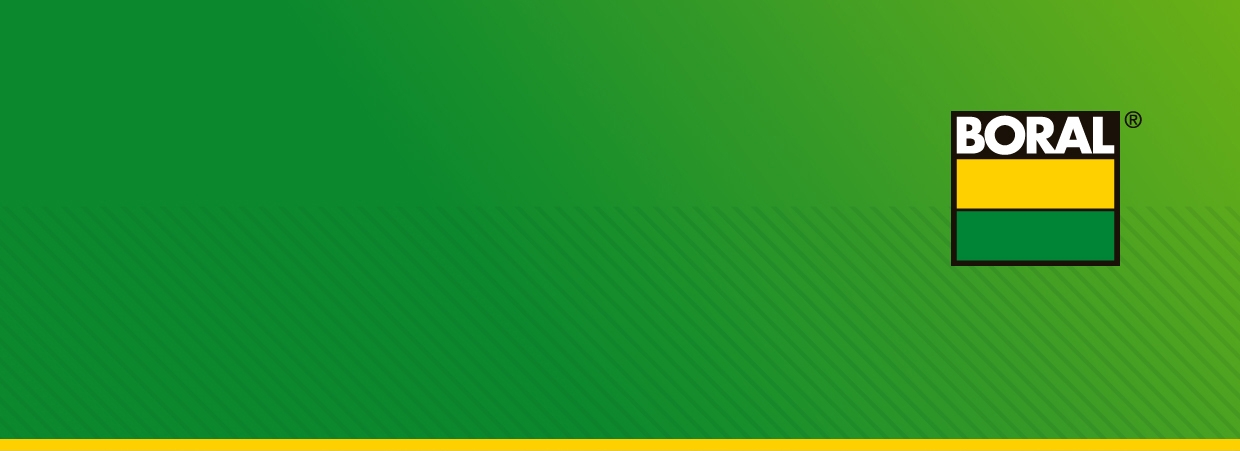 Dunmore Lakes Sand ProjectEnvironmental Monitoring ReportFebruary 2020Date Published: April 2020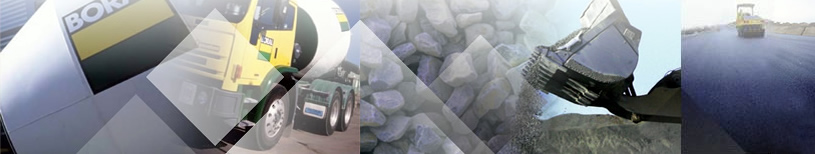 This monitoring report is to satisfy the requirements of Section 66 (6) of the Protection of the Environment and Operations Act 1997, to make available, within 14 days of request, any monitoring data that relates to pollution under an Environment Protection Licence.The monitoring of pollutants provided in this report is undertaken as per the requirements of Environment Protection Licence 11147 (EPL 11147 – Boral Dunmore Lakes Sand Project)This report provides environmental monitoring data for Dunmore Lakes Sand Project for the period of February 2016 to February 2020.Monitoring data in this report relates to the monitoring undertaken for the following environmental pollutants:Deposited DustWater QualityAir QualityAir Quality Monitoring is conducted as per condition M2.2 of EPL 11147. The air quality results for the reporting period are tabled below.Deposited DustDeposited Dust (g/m2/month) results for the reporting period.Note: Samples were affected by Currowan Bushfire burning within the South Coast region and Dust Storm on 23/1/2020. This led to higher than average measured dust levels in January.Historical Deposited Dust DataWater MonitoringWater Quality Monitoring is conducted as per condition M2.3 of EPL 11147. The water quality results for the reporting period are tabled below.ND: No discharge from sampling siteNA: Not yet activated by operationsNote:There was two instances where 50 mm or more of rainfall was received at the premises within a 48 hour period in February (8/2/20 and 10/2/20. The site was unable to be accessed on the 9th and 10th of February due to safety concerns and flash flooding.As per note 2 within condition M2.3 the site notified the EPA and undertook sampling as soon as it was safe to do so on 11th of February.In December 2019 a variation to EPL11147 was approved for special frequency sampling to occur after 50mm of rainfall in 48 hours rather than the previous 20mm in 24 hours.Historical Water Monitoring DataDunmore Lakes Sand Project Monitoring Locations.Deposited Dust Monitoring Locations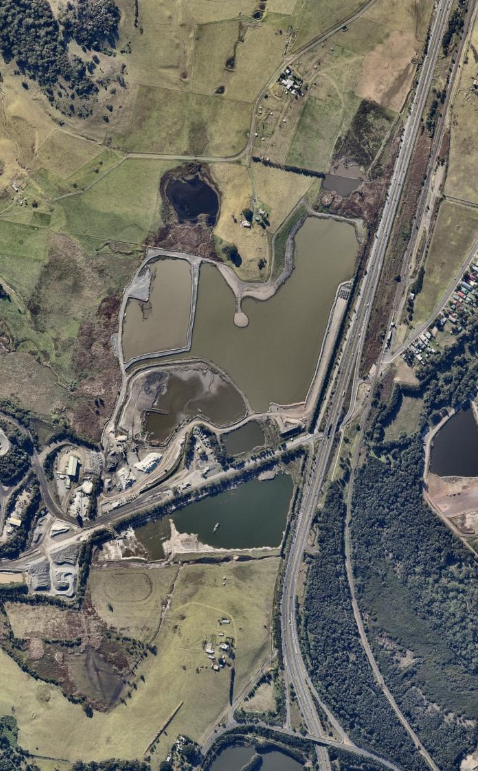 Dunmore Lakes Sand Project Monitoring Locations.Water Quality Monitoring Locations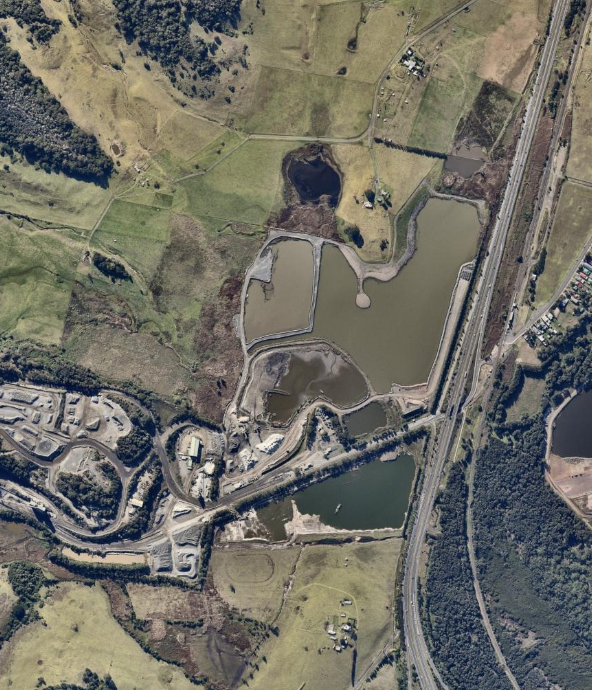 Dunmore Lakes Sand Project InformationDunmore Lakes Sand Project InformationPremise Details  Boral – Dunmore Lakes Sand ProjectAddress  Princes Highway,  NSW, 2529Licensee  Boral Resources (NSW) PTY LTDEPL No  11147EPL Locationhttp://www.epa.nsw.gov.au/prpoeoapp/ViewPOEOLicence.aspx?DOCID=33270&SYSUID=1&LICID=11147Sample Period:February 2020February 2020Date received:27/03/2020Licensee:Dunmore Lakes Sand ProjectDunmore Lakes Sand ProjectLicensee Address:Princes Hwy,  NSW 2529Princes Hwy,  NSW 2529Princes Hwy,  NSW 2529Princes Hwy,  NSW 2529EPL No:11147Qualifications related to DustQualifications related to DustAir Emissions Monitoring - Dust Deposition GaugeAir Emissions Monitoring - Dust Deposition GaugeAir Emissions Monitoring - Dust Deposition GaugeAir Emissions Monitoring - Dust Deposition GaugeAir Emissions Monitoring - Dust Deposition GaugeResultsLocationMonitoring
FrequencyPollutantMeasurementUnitMonitoring Point 2 (DD2)MonthlyAsh1.84g/m²/monthMonitoring Point 2 (DD2)MonthlyCombustible Solids2.56g/m²/monthMonitoring Point 2 (DD2)MonthlyInsoluble Solids4.40g/m²/monthMonitoring Point 4 (DD5)MonthlyAsh3.78g/m²/monthMonitoring Point 4 (DD5)MonthlyCombustible Solids1.87g/m²/monthMonitoring Point 4 (DD5)MonthlyInsoluble Solids5.65g/m²/monthMonitoring Point 7 (DD10)MonthlyAsh2.26g/m²/monthMonitoring Point 7 (DD10)MonthlyCombustible Solids1.38g/m²/monthMonitoring Point 7 (DD10)MonthlyInsoluble Solids3.64g/m²/monthMonitoring Point 8 (DD6)MonthlyAsh2.74g/m²/monthMonitoring Point 8 (DD6)MonthlyCombustible Solids1.77g/m²/monthMonitoring Point 8 (DD6)MonthlyInsoluble Solids4.43g/m²/monthLocationMonthPollutantMeasurementUnitCommentsMonitoring Point 2 (DD2)January 2020Ash8.28g/m²/monthSamples were affected by Currowan Bushfire burning within the South Coast region and contaminated by a dust storm on 23/1/2020. This led to higher than average measured dust levels in January.Monitoring Point 2 (DD2)January 2020Combustible Solids1.92g/m²/monthSamples were affected by Currowan Bushfire burning within the South Coast region and contaminated by a dust storm on 23/1/2020. This led to higher than average measured dust levels in January.Monitoring Point 2 (DD2)January 2020Insoluble Solids10.20g/m²/monthSamples were affected by Currowan Bushfire burning within the South Coast region and contaminated by a dust storm on 23/1/2020. This led to higher than average measured dust levels in January.Monitoring Point 4 (DD5)January 2020Ash7.19g/m²/monthSamples were affected by Currowan Bushfire burning within the South Coast region and contaminated by a dust storm on 23/1/2020. This led to higher than average measured dust levels in January.Monitoring Point 4 (DD5)January 2020Combustible Solids1.78g/m²/monthSamples were affected by Currowan Bushfire burning within the South Coast region and contaminated by a dust storm on 23/1/2020. This led to higher than average measured dust levels in January.Monitoring Point 4 (DD5)January 2020Insoluble Solids8.97g/m²/monthSamples were affected by Currowan Bushfire burning within the South Coast region and contaminated by a dust storm on 23/1/2020. This led to higher than average measured dust levels in January.Monitoring Point 7 (DD10)January 2020Ash6.33g/m²/monthSamples were affected by Currowan Bushfire burning within the South Coast region and contaminated by a dust storm on 23/1/2020. This led to higher than average measured dust levels in January.Monitoring Point 7 (DD10)January 2020Combustible Solids1.81g/m²/monthSamples were affected by Currowan Bushfire burning within the South Coast region and contaminated by a dust storm on 23/1/2020. This led to higher than average measured dust levels in January.Monitoring Point 7 (DD10)January 2020Insoluble Solids8.14g/m²/monthSamples were affected by Currowan Bushfire burning within the South Coast region and contaminated by a dust storm on 23/1/2020. This led to higher than average measured dust levels in January.Monitoring Point 8 (DD6)January 2020Ash8.51g/m²/monthSamples were affected by Currowan Bushfire burning within the South Coast region and contaminated by a dust storm on 23/1/2020. This led to higher than average measured dust levels in January.Monitoring Point 8 (DD6)January 2020Combustible Solids9.86g/m²/monthSamples were affected by Currowan Bushfire burning within the South Coast region and contaminated by a dust storm on 23/1/2020. This led to higher than average measured dust levels in January.Monitoring Point 8 (DD6)January 2020Insoluble Solids18.38g/m²/monthSamples were affected by Currowan Bushfire burning within the South Coast region and contaminated by a dust storm on 23/1/2020. This led to higher than average measured dust levels in January.Monitoring Point 2 (DD2) December 2019Ash1.27g/m²/monthThe deposited dust data for the reporting period indicates that the deposited dust results range from 2.50 g/m2/month of insoluble solids at Monitoring Point 8, to 1.79 g/m2/month of insoluble solids at Monitoring Point 4. Ash is considered a better indicator for the project’s contribution to local dust levelsMonitoring Point 2 (DD2) December 2019Combustible Solids0.87g/m²/monthThe deposited dust data for the reporting period indicates that the deposited dust results range from 2.50 g/m2/month of insoluble solids at Monitoring Point 8, to 1.79 g/m2/month of insoluble solids at Monitoring Point 4. Ash is considered a better indicator for the project’s contribution to local dust levelsMonitoring Point 2 (DD2) December 2019Insoluble Solids2.14g/m²/monthThe deposited dust data for the reporting period indicates that the deposited dust results range from 2.50 g/m2/month of insoluble solids at Monitoring Point 8, to 1.79 g/m2/month of insoluble solids at Monitoring Point 4. Ash is considered a better indicator for the project’s contribution to local dust levelsMonitoring Point 4 (DD5) December 2019Ash1.02g/m²/monthThe deposited dust data for the reporting period indicates that the deposited dust results range from 2.50 g/m2/month of insoluble solids at Monitoring Point 8, to 1.79 g/m2/month of insoluble solids at Monitoring Point 4. Ash is considered a better indicator for the project’s contribution to local dust levelsMonitoring Point 4 (DD5) December 2019Combustible Solids0.77g/m²/monthThe deposited dust data for the reporting period indicates that the deposited dust results range from 2.50 g/m2/month of insoluble solids at Monitoring Point 8, to 1.79 g/m2/month of insoluble solids at Monitoring Point 4. Ash is considered a better indicator for the project’s contribution to local dust levelsMonitoring Point 4 (DD5) December 2019Insoluble Solids1.79g/m²/monthThe deposited dust data for the reporting period indicates that the deposited dust results range from 2.50 g/m2/month of insoluble solids at Monitoring Point 8, to 1.79 g/m2/month of insoluble solids at Monitoring Point 4. Ash is considered a better indicator for the project’s contribution to local dust levelsMonitoring Point 7 (DD10)  December 2019Ash1.10g/m²/monthThe deposited dust data for the reporting period indicates that the deposited dust results range from 2.50 g/m2/month of insoluble solids at Monitoring Point 8, to 1.79 g/m2/month of insoluble solids at Monitoring Point 4. Ash is considered a better indicator for the project’s contribution to local dust levelsMonitoring Point 7 (DD10)  December 2019Combustible Solids0.74g/m²/monthThe deposited dust data for the reporting period indicates that the deposited dust results range from 2.50 g/m2/month of insoluble solids at Monitoring Point 8, to 1.79 g/m2/month of insoluble solids at Monitoring Point 4. Ash is considered a better indicator for the project’s contribution to local dust levelsMonitoring Point 7 (DD10)  December 2019Insoluble Solids1.84g/m²/monthThe deposited dust data for the reporting period indicates that the deposited dust results range from 2.50 g/m2/month of insoluble solids at Monitoring Point 8, to 1.79 g/m2/month of insoluble solids at Monitoring Point 4. Ash is considered a better indicator for the project’s contribution to local dust levelsMonitoring Point 8 (DD6) December 2019Ash1.43g/m²/monthThe deposited dust data for the reporting period indicates that the deposited dust results range from 2.50 g/m2/month of insoluble solids at Monitoring Point 8, to 1.79 g/m2/month of insoluble solids at Monitoring Point 4. Ash is considered a better indicator for the project’s contribution to local dust levelsMonitoring Point 8 (DD6) December 2019Combustible Solids1.07g/m²/monthThe deposited dust data for the reporting period indicates that the deposited dust results range from 2.50 g/m2/month of insoluble solids at Monitoring Point 8, to 1.79 g/m2/month of insoluble solids at Monitoring Point 4. Ash is considered a better indicator for the project’s contribution to local dust levelsMonitoring Point 8 (DD6) December 2019Insoluble Solids2.50g/m²/monthThe deposited dust data for the reporting period indicates that the deposited dust results range from 2.50 g/m2/month of insoluble solids at Monitoring Point 8, to 1.79 g/m2/month of insoluble solids at Monitoring Point 4. Ash is considered a better indicator for the project’s contribution to local dust levelsMonitoring Point 2 (DD2) November 2019Ash2.52g/m²/monthThe deposited dust data for the reporting period indicates that the deposited dust results range from 3.33 g/m2/month of insoluble solids at Monitoring Point 8, to 2.16 g/m2/month of insoluble solids at Monitoring Point 10. Ash is considered a better indicator for the project’s contribution to local dust levelsMonitoring Point 2 (DD2) November 2019Combustible Solids0.32g/m²/monthThe deposited dust data for the reporting period indicates that the deposited dust results range from 3.33 g/m2/month of insoluble solids at Monitoring Point 8, to 2.16 g/m2/month of insoluble solids at Monitoring Point 10. Ash is considered a better indicator for the project’s contribution to local dust levelsMonitoring Point 2 (DD2) November 2019Insoluble Solids2.84g/m²/monthThe deposited dust data for the reporting period indicates that the deposited dust results range from 3.33 g/m2/month of insoluble solids at Monitoring Point 8, to 2.16 g/m2/month of insoluble solids at Monitoring Point 10. Ash is considered a better indicator for the project’s contribution to local dust levelsMonitoring Point 4 (DD5) November 2019Ash2.31g/m²/monthThe deposited dust data for the reporting period indicates that the deposited dust results range from 3.33 g/m2/month of insoluble solids at Monitoring Point 8, to 2.16 g/m2/month of insoluble solids at Monitoring Point 10. Ash is considered a better indicator for the project’s contribution to local dust levelsMonitoring Point 4 (DD5) November 2019Combustible Solids0.46g/m²/monthThe deposited dust data for the reporting period indicates that the deposited dust results range from 3.33 g/m2/month of insoluble solids at Monitoring Point 8, to 2.16 g/m2/month of insoluble solids at Monitoring Point 10. Ash is considered a better indicator for the project’s contribution to local dust levelsMonitoring Point 4 (DD5) November 2019Insoluble Solids2.77g/m²/monthThe deposited dust data for the reporting period indicates that the deposited dust results range from 3.33 g/m2/month of insoluble solids at Monitoring Point 8, to 2.16 g/m2/month of insoluble solids at Monitoring Point 10. Ash is considered a better indicator for the project’s contribution to local dust levelsMonitoring Point 7 (DD10)  November 2019Ash1.91g/m²/monthThe deposited dust data for the reporting period indicates that the deposited dust results range from 3.33 g/m2/month of insoluble solids at Monitoring Point 8, to 2.16 g/m2/month of insoluble solids at Monitoring Point 10. Ash is considered a better indicator for the project’s contribution to local dust levelsMonitoring Point 7 (DD10)  November 2019Combustible Solids0.25g/m²/monthThe deposited dust data for the reporting period indicates that the deposited dust results range from 3.33 g/m2/month of insoluble solids at Monitoring Point 8, to 2.16 g/m2/month of insoluble solids at Monitoring Point 10. Ash is considered a better indicator for the project’s contribution to local dust levelsMonitoring Point 7 (DD10)  November 2019Insoluble Solids2.16g/m²/monthThe deposited dust data for the reporting period indicates that the deposited dust results range from 3.33 g/m2/month of insoluble solids at Monitoring Point 8, to 2.16 g/m2/month of insoluble solids at Monitoring Point 10. Ash is considered a better indicator for the project’s contribution to local dust levelsMonitoring Point 8 (DD6) November 2019Ash2.95g/m²/monthThe deposited dust data for the reporting period indicates that the deposited dust results range from 3.33 g/m2/month of insoluble solids at Monitoring Point 8, to 2.16 g/m2/month of insoluble solids at Monitoring Point 10. Ash is considered a better indicator for the project’s contribution to local dust levelsMonitoring Point 8 (DD6) November 2019Combustible Solids0.38g/m²/monthThe deposited dust data for the reporting period indicates that the deposited dust results range from 3.33 g/m2/month of insoluble solids at Monitoring Point 8, to 2.16 g/m2/month of insoluble solids at Monitoring Point 10. Ash is considered a better indicator for the project’s contribution to local dust levelsMonitoring Point 8 (DD6) November 2019Insoluble Solids3.33g/m²/monthThe deposited dust data for the reporting period indicates that the deposited dust results range from 3.33 g/m2/month of insoluble solids at Monitoring Point 8, to 2.16 g/m2/month of insoluble solids at Monitoring Point 10. Ash is considered a better indicator for the project’s contribution to local dust levelsMonitoring Point 2 (DD2)October 2019Ash1.18g/m²/monthThe deposited dust data for the reporting period indicates that the deposited dust results range from 2.19 g/m2/month of insoluble solids at Monitoring Point 2, to 0.44 g/m2/month of insoluble solids at Monitoring Point 8. Ash is considered a better indicator for the project’s contribution to local dust levelsMonitoring Point 2 (DD2)October 2019Combustible Solids1.02g/m²/monthThe deposited dust data for the reporting period indicates that the deposited dust results range from 2.19 g/m2/month of insoluble solids at Monitoring Point 2, to 0.44 g/m2/month of insoluble solids at Monitoring Point 8. Ash is considered a better indicator for the project’s contribution to local dust levelsMonitoring Point 2 (DD2)October 2019Insoluble Solids2.19g/m²/monthThe deposited dust data for the reporting period indicates that the deposited dust results range from 2.19 g/m2/month of insoluble solids at Monitoring Point 2, to 0.44 g/m2/month of insoluble solids at Monitoring Point 8. Ash is considered a better indicator for the project’s contribution to local dust levelsMonitoring Point 4 (DD5)October 2019Ash0.91g/m²/monthThe deposited dust data for the reporting period indicates that the deposited dust results range from 2.19 g/m2/month of insoluble solids at Monitoring Point 2, to 0.44 g/m2/month of insoluble solids at Monitoring Point 8. Ash is considered a better indicator for the project’s contribution to local dust levelsMonitoring Point 4 (DD5)October 2019Combustible Solids1.46g/m²/monthThe deposited dust data for the reporting period indicates that the deposited dust results range from 2.19 g/m2/month of insoluble solids at Monitoring Point 2, to 0.44 g/m2/month of insoluble solids at Monitoring Point 8. Ash is considered a better indicator for the project’s contribution to local dust levelsMonitoring Point 4 (DD5)October 2019Insoluble Solids0.52g/m²/monthThe deposited dust data for the reporting period indicates that the deposited dust results range from 2.19 g/m2/month of insoluble solids at Monitoring Point 2, to 0.44 g/m2/month of insoluble solids at Monitoring Point 8. Ash is considered a better indicator for the project’s contribution to local dust levelsMonitoring Point 7 (DD10)October 2019Ash0.91g/m²/monthThe deposited dust data for the reporting period indicates that the deposited dust results range from 2.19 g/m2/month of insoluble solids at Monitoring Point 2, to 0.44 g/m2/month of insoluble solids at Monitoring Point 8. Ash is considered a better indicator for the project’s contribution to local dust levelsMonitoring Point 7 (DD10)October 2019Combustible Solids1.24g/m²/monthThe deposited dust data for the reporting period indicates that the deposited dust results range from 2.19 g/m2/month of insoluble solids at Monitoring Point 2, to 0.44 g/m2/month of insoluble solids at Monitoring Point 8. Ash is considered a better indicator for the project’s contribution to local dust levelsMonitoring Point 7 (DD10)October 2019Insoluble Solids0.33g/m²/monthThe deposited dust data for the reporting period indicates that the deposited dust results range from 2.19 g/m2/month of insoluble solids at Monitoring Point 2, to 0.44 g/m2/month of insoluble solids at Monitoring Point 8. Ash is considered a better indicator for the project’s contribution to local dust levelsMonitoring Point 8 (DD6) October 2019Ash0.98g/m²/monthThe deposited dust data for the reporting period indicates that the deposited dust results range from 2.19 g/m2/month of insoluble solids at Monitoring Point 2, to 0.44 g/m2/month of insoluble solids at Monitoring Point 8. Ash is considered a better indicator for the project’s contribution to local dust levelsMonitoring Point 8 (DD6) October 2019Combustible Solids1.42g/m²/monthThe deposited dust data for the reporting period indicates that the deposited dust results range from 2.19 g/m2/month of insoluble solids at Monitoring Point 2, to 0.44 g/m2/month of insoluble solids at Monitoring Point 8. Ash is considered a better indicator for the project’s contribution to local dust levelsMonitoring Point 8 (DD6) October 2019Insoluble Solids0.44g/m²/monthThe deposited dust data for the reporting period indicates that the deposited dust results range from 2.19 g/m2/month of insoluble solids at Monitoring Point 2, to 0.44 g/m2/month of insoluble solids at Monitoring Point 8. Ash is considered a better indicator for the project’s contribution to local dust levelsMonitoring Point 2 (DD2) September 2019Ash1.51g/m²/monthThe deposited dust data for the reporting period indicates that the deposited dust results range from 2.93 g/m2/month of insoluble solids at Monitoring Point 4, to 0.50 g/m2/month of insoluble solids at Monitoring Point 7. Ash is considered a better indicator for the project’s contribution to local dust levelsMonitoring Point 2 (DD2) September 2019Combustible Solids0.50g/m²/monthThe deposited dust data for the reporting period indicates that the deposited dust results range from 2.93 g/m2/month of insoluble solids at Monitoring Point 4, to 0.50 g/m2/month of insoluble solids at Monitoring Point 7. Ash is considered a better indicator for the project’s contribution to local dust levelsMonitoring Point 2 (DD2) September 2019Insoluble Solids2.01g/m²/monthThe deposited dust data for the reporting period indicates that the deposited dust results range from 2.93 g/m2/month of insoluble solids at Monitoring Point 4, to 0.50 g/m2/month of insoluble solids at Monitoring Point 7. Ash is considered a better indicator for the project’s contribution to local dust levelsMonitoring Point 4 (DD5) September 2019Ash1.96g/m²/monthThe deposited dust data for the reporting period indicates that the deposited dust results range from 2.93 g/m2/month of insoluble solids at Monitoring Point 4, to 0.50 g/m2/month of insoluble solids at Monitoring Point 7. Ash is considered a better indicator for the project’s contribution to local dust levelsMonitoring Point 4 (DD5) September 2019Combustible Solids0.97g/m²/monthThe deposited dust data for the reporting period indicates that the deposited dust results range from 2.93 g/m2/month of insoluble solids at Monitoring Point 4, to 0.50 g/m2/month of insoluble solids at Monitoring Point 7. Ash is considered a better indicator for the project’s contribution to local dust levelsMonitoring Point 4 (DD5) September 2019Insoluble Solids2.93g/m²/monthThe deposited dust data for the reporting period indicates that the deposited dust results range from 2.93 g/m2/month of insoluble solids at Monitoring Point 4, to 0.50 g/m2/month of insoluble solids at Monitoring Point 7. Ash is considered a better indicator for the project’s contribution to local dust levelsMonitoring Point 7 (DD10)September 2019Ash0.46g/m²/monthThe deposited dust data for the reporting period indicates that the deposited dust results range from 2.93 g/m2/month of insoluble solids at Monitoring Point 4, to 0.50 g/m2/month of insoluble solids at Monitoring Point 7. Ash is considered a better indicator for the project’s contribution to local dust levelsMonitoring Point 7 (DD10)September 2019Combustible Solids0.04g/m²/monthThe deposited dust data for the reporting period indicates that the deposited dust results range from 2.93 g/m2/month of insoluble solids at Monitoring Point 4, to 0.50 g/m2/month of insoluble solids at Monitoring Point 7. Ash is considered a better indicator for the project’s contribution to local dust levelsMonitoring Point 7 (DD10)September 2019Insoluble Solids0.50g/m²/monthThe deposited dust data for the reporting period indicates that the deposited dust results range from 2.93 g/m2/month of insoluble solids at Monitoring Point 4, to 0.50 g/m2/month of insoluble solids at Monitoring Point 7. Ash is considered a better indicator for the project’s contribution to local dust levelsMonitoring Point 8 (DD6) September 2019Ash0.99g/m²/monthThe deposited dust data for the reporting period indicates that the deposited dust results range from 2.93 g/m2/month of insoluble solids at Monitoring Point 4, to 0.50 g/m2/month of insoluble solids at Monitoring Point 7. Ash is considered a better indicator for the project’s contribution to local dust levelsMonitoring Point 8 (DD6) September 2019Combustible Solids0.26g/m²/monthThe deposited dust data for the reporting period indicates that the deposited dust results range from 2.93 g/m2/month of insoluble solids at Monitoring Point 4, to 0.50 g/m2/month of insoluble solids at Monitoring Point 7. Ash is considered a better indicator for the project’s contribution to local dust levelsMonitoring Point 8 (DD6) September 2019Insoluble Solids1.24g/m²/monthThe deposited dust data for the reporting period indicates that the deposited dust results range from 2.93 g/m2/month of insoluble solids at Monitoring Point 4, to 0.50 g/m2/month of insoluble solids at Monitoring Point 7. Ash is considered a better indicator for the project’s contribution to local dust levelsMonitoring Point 2 (DD2) August  2019Ash1.14g/m²/monthThe deposited dust data for the reporting period indicates that the deposited dust results range from 2.40 g/m2/month of insoluble solids at Monitoring Point 7, to 1.37 g/m2/month of insoluble solids at Monitoring Point 4. Ash is considered a better indicator for the project’s contribution to local dust levelsMonitoring Point 2 (DD2) August  2019Combustible Solids0.53g/m²/monthThe deposited dust data for the reporting period indicates that the deposited dust results range from 2.40 g/m2/month of insoluble solids at Monitoring Point 7, to 1.37 g/m2/month of insoluble solids at Monitoring Point 4. Ash is considered a better indicator for the project’s contribution to local dust levelsMonitoring Point 2 (DD2) August  2019Insoluble Solids1.67g/m²/monthThe deposited dust data for the reporting period indicates that the deposited dust results range from 2.40 g/m2/month of insoluble solids at Monitoring Point 7, to 1.37 g/m2/month of insoluble solids at Monitoring Point 4. Ash is considered a better indicator for the project’s contribution to local dust levelsMonitoring Point 4 (DD5) August  2019Ash1.05g/m²/monthThe deposited dust data for the reporting period indicates that the deposited dust results range from 2.40 g/m2/month of insoluble solids at Monitoring Point 7, to 1.37 g/m2/month of insoluble solids at Monitoring Point 4. Ash is considered a better indicator for the project’s contribution to local dust levelsMonitoring Point 4 (DD5) August  2019Combustible Solids0.32g/m²/monthThe deposited dust data for the reporting period indicates that the deposited dust results range from 2.40 g/m2/month of insoluble solids at Monitoring Point 7, to 1.37 g/m2/month of insoluble solids at Monitoring Point 4. Ash is considered a better indicator for the project’s contribution to local dust levelsMonitoring Point 4 (DD5) August  2019Insoluble Solids1.37g/m²/monthThe deposited dust data for the reporting period indicates that the deposited dust results range from 2.40 g/m2/month of insoluble solids at Monitoring Point 7, to 1.37 g/m2/month of insoluble solids at Monitoring Point 4. Ash is considered a better indicator for the project’s contribution to local dust levelsMonitoring Point 7 (DD10)August  2019Ash1.72g/m²/monthThe deposited dust data for the reporting period indicates that the deposited dust results range from 2.40 g/m2/month of insoluble solids at Monitoring Point 7, to 1.37 g/m2/month of insoluble solids at Monitoring Point 4. Ash is considered a better indicator for the project’s contribution to local dust levelsMonitoring Point 7 (DD10)August  2019Combustible Solids0.68g/m²/monthThe deposited dust data for the reporting period indicates that the deposited dust results range from 2.40 g/m2/month of insoluble solids at Monitoring Point 7, to 1.37 g/m2/month of insoluble solids at Monitoring Point 4. Ash is considered a better indicator for the project’s contribution to local dust levelsMonitoring Point 7 (DD10)August  2019Insoluble Solids2.40g/m²/monthThe deposited dust data for the reporting period indicates that the deposited dust results range from 2.40 g/m2/month of insoluble solids at Monitoring Point 7, to 1.37 g/m2/month of insoluble solids at Monitoring Point 4. Ash is considered a better indicator for the project’s contribution to local dust levelsMonitoring Point 8 (DD6) August  2019Ash1.06g/m²/monthThe deposited dust data for the reporting period indicates that the deposited dust results range from 2.40 g/m2/month of insoluble solids at Monitoring Point 7, to 1.37 g/m2/month of insoluble solids at Monitoring Point 4. Ash is considered a better indicator for the project’s contribution to local dust levelsMonitoring Point 8 (DD6) August  2019Combustible Solids0.97g/m²/monthThe deposited dust data for the reporting period indicates that the deposited dust results range from 2.40 g/m2/month of insoluble solids at Monitoring Point 7, to 1.37 g/m2/month of insoluble solids at Monitoring Point 4. Ash is considered a better indicator for the project’s contribution to local dust levelsMonitoring Point 8 (DD6) August  2019Insoluble Solids2.03g/m²/monthThe deposited dust data for the reporting period indicates that the deposited dust results range from 2.40 g/m2/month of insoluble solids at Monitoring Point 7, to 1.37 g/m2/month of insoluble solids at Monitoring Point 4. Ash is considered a better indicator for the project’s contribution to local dust levelsMonitoring Point 2 (DD2) July 2019Ash0.57g/m²/monthThe deposited dust data for the reporting period indicates that the deposited dust results range from 1.34 g/m2/month of insoluble solids at Monitoring Point 8, to 0.31 g/m2/month of insoluble solids at Monitoring Point 7. Ash is considered a better indicator for the project’s contribution to local dust levelsMonitoring Point 2 (DD2) July 2019Combustible Solids0.03g/m²/monthThe deposited dust data for the reporting period indicates that the deposited dust results range from 1.34 g/m2/month of insoluble solids at Monitoring Point 8, to 0.31 g/m2/month of insoluble solids at Monitoring Point 7. Ash is considered a better indicator for the project’s contribution to local dust levelsMonitoring Point 2 (DD2) July 2019Insoluble Solids0.60g/m²/monthThe deposited dust data for the reporting period indicates that the deposited dust results range from 1.34 g/m2/month of insoluble solids at Monitoring Point 8, to 0.31 g/m2/month of insoluble solids at Monitoring Point 7. Ash is considered a better indicator for the project’s contribution to local dust levelsMonitoring Point 4 (DD5) July 2019Ash0.19g/m²/monthThe deposited dust data for the reporting period indicates that the deposited dust results range from 1.34 g/m2/month of insoluble solids at Monitoring Point 8, to 0.31 g/m2/month of insoluble solids at Monitoring Point 7. Ash is considered a better indicator for the project’s contribution to local dust levelsMonitoring Point 4 (DD5) July 2019Combustible Solids0.13g/m²/monthThe deposited dust data for the reporting period indicates that the deposited dust results range from 1.34 g/m2/month of insoluble solids at Monitoring Point 8, to 0.31 g/m2/month of insoluble solids at Monitoring Point 7. Ash is considered a better indicator for the project’s contribution to local dust levelsMonitoring Point 4 (DD5) July 2019Insoluble Solids0.32g/m²/monthThe deposited dust data for the reporting period indicates that the deposited dust results range from 1.34 g/m2/month of insoluble solids at Monitoring Point 8, to 0.31 g/m2/month of insoluble solids at Monitoring Point 7. Ash is considered a better indicator for the project’s contribution to local dust levelsMonitoring Point 7 (DD10)July 2019Ash0.30g/m²/monthThe deposited dust data for the reporting period indicates that the deposited dust results range from 1.34 g/m2/month of insoluble solids at Monitoring Point 8, to 0.31 g/m2/month of insoluble solids at Monitoring Point 7. Ash is considered a better indicator for the project’s contribution to local dust levelsMonitoring Point 7 (DD10)July 2019Combustible Solids0.01g/m²/monthThe deposited dust data for the reporting period indicates that the deposited dust results range from 1.34 g/m2/month of insoluble solids at Monitoring Point 8, to 0.31 g/m2/month of insoluble solids at Monitoring Point 7. Ash is considered a better indicator for the project’s contribution to local dust levelsMonitoring Point 7 (DD10)July 2019Insoluble Solids0.31g/m²/monthThe deposited dust data for the reporting period indicates that the deposited dust results range from 1.34 g/m2/month of insoluble solids at Monitoring Point 8, to 0.31 g/m2/month of insoluble solids at Monitoring Point 7. Ash is considered a better indicator for the project’s contribution to local dust levelsMonitoring Point 8 (DD6)July 2019Ash1.16g/m²/monthThe deposited dust data for the reporting period indicates that the deposited dust results range from 1.34 g/m2/month of insoluble solids at Monitoring Point 8, to 0.31 g/m2/month of insoluble solids at Monitoring Point 7. Ash is considered a better indicator for the project’s contribution to local dust levelsMonitoring Point 8 (DD6)July 2019Combustible Solids0.18g/m²/monthThe deposited dust data for the reporting period indicates that the deposited dust results range from 1.34 g/m2/month of insoluble solids at Monitoring Point 8, to 0.31 g/m2/month of insoluble solids at Monitoring Point 7. Ash is considered a better indicator for the project’s contribution to local dust levelsMonitoring Point 8 (DD6)July 2019Insoluble Solids1.34g/m²/monthThe deposited dust data for the reporting period indicates that the deposited dust results range from 1.34 g/m2/month of insoluble solids at Monitoring Point 8, to 0.31 g/m2/month of insoluble solids at Monitoring Point 7. Ash is considered a better indicator for the project’s contribution to local dust levelsMonitoring Point 2 (DD2)June 2019Ash1.09g/m²/monthThe deposited dust data for the reporting period indicates that the deposited dust results range from 2.86 g/m2/month of insoluble solids at Monitoring Point 2, to 1.54 g/m2/month of insoluble solids at Monitoring Point 7. Ash is considered a better indicator for the project’s contribution to local dust levelsMonitoring Point 2 (DD2)June 2019Combustible Solids1.77g/m²/monthThe deposited dust data for the reporting period indicates that the deposited dust results range from 2.86 g/m2/month of insoluble solids at Monitoring Point 2, to 1.54 g/m2/month of insoluble solids at Monitoring Point 7. Ash is considered a better indicator for the project’s contribution to local dust levelsMonitoring Point 2 (DD2)June 2019Insoluble Solids2.86g/m²/monthThe deposited dust data for the reporting period indicates that the deposited dust results range from 2.86 g/m2/month of insoluble solids at Monitoring Point 2, to 1.54 g/m2/month of insoluble solids at Monitoring Point 7. Ash is considered a better indicator for the project’s contribution to local dust levelsMonitoring Point 4 (DD5) June 2019Ash1.10g/m²/monthThe deposited dust data for the reporting period indicates that the deposited dust results range from 2.86 g/m2/month of insoluble solids at Monitoring Point 2, to 1.54 g/m2/month of insoluble solids at Monitoring Point 7. Ash is considered a better indicator for the project’s contribution to local dust levelsMonitoring Point 4 (DD5) June 2019Combustible Solids1.76g/m²/monthThe deposited dust data for the reporting period indicates that the deposited dust results range from 2.86 g/m2/month of insoluble solids at Monitoring Point 2, to 1.54 g/m2/month of insoluble solids at Monitoring Point 7. Ash is considered a better indicator for the project’s contribution to local dust levelsMonitoring Point 4 (DD5) June 2019Insoluble Solids2.80g/m²/monthThe deposited dust data for the reporting period indicates that the deposited dust results range from 2.86 g/m2/month of insoluble solids at Monitoring Point 2, to 1.54 g/m2/month of insoluble solids at Monitoring Point 7. Ash is considered a better indicator for the project’s contribution to local dust levelsMonitoring Point 7 (DD10)June 2019Ash0.74g/m²/monthThe deposited dust data for the reporting period indicates that the deposited dust results range from 2.86 g/m2/month of insoluble solids at Monitoring Point 2, to 1.54 g/m2/month of insoluble solids at Monitoring Point 7. Ash is considered a better indicator for the project’s contribution to local dust levelsMonitoring Point 7 (DD10)June 2019Combustible Solids0.80g/m²/monthThe deposited dust data for the reporting period indicates that the deposited dust results range from 2.86 g/m2/month of insoluble solids at Monitoring Point 2, to 1.54 g/m2/month of insoluble solids at Monitoring Point 7. Ash is considered a better indicator for the project’s contribution to local dust levelsMonitoring Point 7 (DD10)June 2019Insoluble Solids1.54g/m²/monthThe deposited dust data for the reporting period indicates that the deposited dust results range from 2.86 g/m2/month of insoluble solids at Monitoring Point 2, to 1.54 g/m2/month of insoluble solids at Monitoring Point 7. Ash is considered a better indicator for the project’s contribution to local dust levelsMonitoring Point 8 (DD6) June 2019Ash1.01g/m²/monthThe deposited dust data for the reporting period indicates that the deposited dust results range from 2.86 g/m2/month of insoluble solids at Monitoring Point 2, to 1.54 g/m2/month of insoluble solids at Monitoring Point 7. Ash is considered a better indicator for the project’s contribution to local dust levelsMonitoring Point 8 (DD6) June 2019Combustible Solids0.72g/m²/monthThe deposited dust data for the reporting period indicates that the deposited dust results range from 2.86 g/m2/month of insoluble solids at Monitoring Point 2, to 1.54 g/m2/month of insoluble solids at Monitoring Point 7. Ash is considered a better indicator for the project’s contribution to local dust levelsMonitoring Point 8 (DD6) June 2019Insoluble Solids2.73g/m²/monthThe deposited dust data for the reporting period indicates that the deposited dust results range from 2.86 g/m2/month of insoluble solids at Monitoring Point 2, to 1.54 g/m2/month of insoluble solids at Monitoring Point 7. Ash is considered a better indicator for the project’s contribution to local dust levelsMonitoring Point 2 (DD2)May 2019Ash1.58g/m²/monthThe deposited dust data for the reporting period indicates that the deposited dust results range from 2.33 g/m2/month of insoluble solids at Monitoring Point 2, to 1.15 g/m2/month of insoluble solids at Monitoring Point 7. Ash is considered a better indicator for the project’s contribution to local dust levelsMonitoring Point 2 (DD2)May 2019Combustible Solids0.76g/m²/monthThe deposited dust data for the reporting period indicates that the deposited dust results range from 2.33 g/m2/month of insoluble solids at Monitoring Point 2, to 1.15 g/m2/month of insoluble solids at Monitoring Point 7. Ash is considered a better indicator for the project’s contribution to local dust levelsMonitoring Point 2 (DD2)May 2019Insoluble Solids2.33g/m²/monthThe deposited dust data for the reporting period indicates that the deposited dust results range from 2.33 g/m2/month of insoluble solids at Monitoring Point 2, to 1.15 g/m2/month of insoluble solids at Monitoring Point 7. Ash is considered a better indicator for the project’s contribution to local dust levelsMonitoring Point 4 (DD5) May 2019Ash0.75g/m²/monthThe deposited dust data for the reporting period indicates that the deposited dust results range from 2.33 g/m2/month of insoluble solids at Monitoring Point 2, to 1.15 g/m2/month of insoluble solids at Monitoring Point 7. Ash is considered a better indicator for the project’s contribution to local dust levelsMonitoring Point 4 (DD5) May 2019Combustible Solids0.52g/m²/monthThe deposited dust data for the reporting period indicates that the deposited dust results range from 2.33 g/m2/month of insoluble solids at Monitoring Point 2, to 1.15 g/m2/month of insoluble solids at Monitoring Point 7. Ash is considered a better indicator for the project’s contribution to local dust levelsMonitoring Point 4 (DD5) May 2019Insoluble Solids1.27g/m²/monthThe deposited dust data for the reporting period indicates that the deposited dust results range from 2.33 g/m2/month of insoluble solids at Monitoring Point 2, to 1.15 g/m2/month of insoluble solids at Monitoring Point 7. Ash is considered a better indicator for the project’s contribution to local dust levelsMonitoring Point 7 (DD10)May 2019Ash0.44g/m²/monthThe deposited dust data for the reporting period indicates that the deposited dust results range from 2.33 g/m2/month of insoluble solids at Monitoring Point 2, to 1.15 g/m2/month of insoluble solids at Monitoring Point 7. Ash is considered a better indicator for the project’s contribution to local dust levelsMonitoring Point 7 (DD10)May 2019Combustible Solids0.72g/m²/monthThe deposited dust data for the reporting period indicates that the deposited dust results range from 2.33 g/m2/month of insoluble solids at Monitoring Point 2, to 1.15 g/m2/month of insoluble solids at Monitoring Point 7. Ash is considered a better indicator for the project’s contribution to local dust levelsMonitoring Point 7 (DD10)May 2019Insoluble Solids1.15g/m²/monthThe deposited dust data for the reporting period indicates that the deposited dust results range from 2.33 g/m2/month of insoluble solids at Monitoring Point 2, to 1.15 g/m2/month of insoluble solids at Monitoring Point 7. Ash is considered a better indicator for the project’s contribution to local dust levelsMonitoring Point 8 (DD6)May 2019Ash0.73g/m²/monthThe deposited dust data for the reporting period indicates that the deposited dust results range from 2.33 g/m2/month of insoluble solids at Monitoring Point 2, to 1.15 g/m2/month of insoluble solids at Monitoring Point 7. Ash is considered a better indicator for the project’s contribution to local dust levelsMonitoring Point 8 (DD6)May 2019Combustible Solids0.65g/m²/monthThe deposited dust data for the reporting period indicates that the deposited dust results range from 2.33 g/m2/month of insoluble solids at Monitoring Point 2, to 1.15 g/m2/month of insoluble solids at Monitoring Point 7. Ash is considered a better indicator for the project’s contribution to local dust levelsMonitoring Point 8 (DD6)May 2019Insoluble Solids1.38g/m²/monthThe deposited dust data for the reporting period indicates that the deposited dust results range from 2.33 g/m2/month of insoluble solids at Monitoring Point 2, to 1.15 g/m2/month of insoluble solids at Monitoring Point 7. Ash is considered a better indicator for the project’s contribution to local dust levelsMonitoring Point 2 (DD2)  April 2019Ash1.09g/m²/monthThe deposited dust data for the reporting period indicates that the deposited dust results range from 3.28 g/m2/month of insoluble solids at Monitoring Point 2, to 2.31 g/m2/month of insoluble solids at Monitoring Point 8. Ash is considered a better indicator for the project’s contribution to local dust levels.Monitoring Point 2 (DD2)  April 2019Combustible Solids2.19g/m²/monthThe deposited dust data for the reporting period indicates that the deposited dust results range from 3.28 g/m2/month of insoluble solids at Monitoring Point 2, to 2.31 g/m2/month of insoluble solids at Monitoring Point 8. Ash is considered a better indicator for the project’s contribution to local dust levels.Monitoring Point 2 (DD2)  April 2019Insoluble Solids3.28g/m²/monthThe deposited dust data for the reporting period indicates that the deposited dust results range from 3.28 g/m2/month of insoluble solids at Monitoring Point 2, to 2.31 g/m2/month of insoluble solids at Monitoring Point 8. Ash is considered a better indicator for the project’s contribution to local dust levels.Monitoring Point 4 (DD5)  April 2019Ash1.01g/m²/monthThe deposited dust data for the reporting period indicates that the deposited dust results range from 3.28 g/m2/month of insoluble solids at Monitoring Point 2, to 2.31 g/m2/month of insoluble solids at Monitoring Point 8. Ash is considered a better indicator for the project’s contribution to local dust levels.Monitoring Point 4 (DD5)  April 2019Combustible Solids0.53g/m²/monthThe deposited dust data for the reporting period indicates that the deposited dust results range from 3.28 g/m2/month of insoluble solids at Monitoring Point 2, to 2.31 g/m2/month of insoluble solids at Monitoring Point 8. Ash is considered a better indicator for the project’s contribution to local dust levels.Monitoring Point 4 (DD5)  April 2019Insoluble Solids1.54g/m²/monthThe deposited dust data for the reporting period indicates that the deposited dust results range from 3.28 g/m2/month of insoluble solids at Monitoring Point 2, to 2.31 g/m2/month of insoluble solids at Monitoring Point 8. Ash is considered a better indicator for the project’s contribution to local dust levels.Monitoring Point 7 (DD10) April 2019Ash1.23g/m²/monthThe deposited dust data for the reporting period indicates that the deposited dust results range from 3.28 g/m2/month of insoluble solids at Monitoring Point 2, to 2.31 g/m2/month of insoluble solids at Monitoring Point 8. Ash is considered a better indicator for the project’s contribution to local dust levels.Monitoring Point 7 (DD10) April 2019Combustible Solids1.09g/m²/monthThe deposited dust data for the reporting period indicates that the deposited dust results range from 3.28 g/m2/month of insoluble solids at Monitoring Point 2, to 2.31 g/m2/month of insoluble solids at Monitoring Point 8. Ash is considered a better indicator for the project’s contribution to local dust levels.Monitoring Point 7 (DD10) April 2019Insoluble Solids2.31g/m²/monthThe deposited dust data for the reporting period indicates that the deposited dust results range from 3.28 g/m2/month of insoluble solids at Monitoring Point 2, to 2.31 g/m2/month of insoluble solids at Monitoring Point 8. Ash is considered a better indicator for the project’s contribution to local dust levels.Monitoring Point 8 (DD6)  April 2019Ash0.92g/m²/monthThe deposited dust data for the reporting period indicates that the deposited dust results range from 3.28 g/m2/month of insoluble solids at Monitoring Point 2, to 2.31 g/m2/month of insoluble solids at Monitoring Point 8. Ash is considered a better indicator for the project’s contribution to local dust levels.Monitoring Point 8 (DD6)  April 2019Combustible Solids0.96g/m²/monthThe deposited dust data for the reporting period indicates that the deposited dust results range from 3.28 g/m2/month of insoluble solids at Monitoring Point 2, to 2.31 g/m2/month of insoluble solids at Monitoring Point 8. Ash is considered a better indicator for the project’s contribution to local dust levels.Monitoring Point 8 (DD6)  April 2019Insoluble Solids1.88g/m²/monthThe deposited dust data for the reporting period indicates that the deposited dust results range from 3.28 g/m2/month of insoluble solids at Monitoring Point 2, to 2.31 g/m2/month of insoluble solids at Monitoring Point 8. Ash is considered a better indicator for the project’s contribution to local dust levels.Monitoring Point 2 (DD2)March 2019AshCombustible SolidsInsoluble Solids1.762.093.85g/m²/monthg/m²/monthg/m²/monthThe deposited dust data for the reporting period indicates that the deposited dust results range from 3.98 g/m2/month of insoluble solids at Monitoring Point 4, to 3.50 g/m2/month of insoluble solids at Monitoring Point 7. Ash is considered a better indicator for the project’s contribution to local dust levels. Monitoring Point 4 (DD5)March 2019AshCombustible SolidsInsoluble Solids1.692.293.98g/m²/monthg/m²/monthg/m²/monthThe deposited dust data for the reporting period indicates that the deposited dust results range from 3.98 g/m2/month of insoluble solids at Monitoring Point 4, to 3.50 g/m2/month of insoluble solids at Monitoring Point 7. Ash is considered a better indicator for the project’s contribution to local dust levels. Monitoring Point 7 (DD10)March 2019AshCombustible SolidsInsoluble Solids1.701.803.50g/m²/monthg/m²/monthg/m²/monthThe deposited dust data for the reporting period indicates that the deposited dust results range from 3.98 g/m2/month of insoluble solids at Monitoring Point 4, to 3.50 g/m2/month of insoluble solids at Monitoring Point 7. Ash is considered a better indicator for the project’s contribution to local dust levels. Monitoring Point 8 (DD6)March 2019AshCombustible SolidsInsoluble Solids1.721.893.61g/m²/monthg/m²/monthg/m²/monthThe deposited dust data for the reporting period indicates that the deposited dust results range from 3.98 g/m2/month of insoluble solids at Monitoring Point 4, to 3.50 g/m2/month of insoluble solids at Monitoring Point 7. Ash is considered a better indicator for the project’s contribution to local dust levels. Monitoring Point 2 (DD2)February 2019AshCombustible SolidsInsoluble Solids4.404.228.62g/m²/monthg/m²/monthg/m²/monthThe deposited dust data for the reporting period indicates that the deposited dust results range from 8.62 g/m2/month of insoluble solids at Monitoring Point 2, to 4.02 g/m2/month of insoluble solids at Monitoring Point 7. Ash is considered a better indicator for the project’s contribution to local dust levels. Monitoring Point 4 (DD5)February 2019AshCombustible SolidsInsoluble Solids3.131.584.71g/m²/monthg/m²/monthg/m²/monthThe deposited dust data for the reporting period indicates that the deposited dust results range from 8.62 g/m2/month of insoluble solids at Monitoring Point 2, to 4.02 g/m2/month of insoluble solids at Monitoring Point 7. Ash is considered a better indicator for the project’s contribution to local dust levels. Monitoring Point 7 (DD10)February 2019AshCombustible SolidsInsoluble Solids2.361.664.02g/m²/monthg/m²/monthg/m²/monthThe deposited dust data for the reporting period indicates that the deposited dust results range from 8.62 g/m2/month of insoluble solids at Monitoring Point 2, to 4.02 g/m2/month of insoluble solids at Monitoring Point 7. Ash is considered a better indicator for the project’s contribution to local dust levels. Monitoring Point 8 (DD6)February 2019AshCombustible SolidsInsoluble Solids2.881.554.43g/m²/monthg/m²/monthg/m²/monthThe deposited dust data for the reporting period indicates that the deposited dust results range from 8.62 g/m2/month of insoluble solids at Monitoring Point 2, to 4.02 g/m2/month of insoluble solids at Monitoring Point 7. Ash is considered a better indicator for the project’s contribution to local dust levels. Monitoring Point 2 (DD2)January 2019AshCombustible SolidsInsoluble Solids2.821.113.93g/m²/monthg/m²/monthg/m²/monthThe deposited dust data for the reporting period indicates that the deposited dust results range from 4.05 g/m2/month of insoluble solids at Monitoring Point 8, to 2.24 g/m2/month of insoluble solids at Monitoring Point 4. Ash is considered a better indicator for the project’s contribution to local dust levels. Monitoring Point 4 (DD5)January 2019AshCombustible SolidsInsoluble Solids1.960.282.24g/m²/monthg/m²/monthg/m²/monthThe deposited dust data for the reporting period indicates that the deposited dust results range from 4.05 g/m2/month of insoluble solids at Monitoring Point 8, to 2.24 g/m2/month of insoluble solids at Monitoring Point 4. Ash is considered a better indicator for the project’s contribution to local dust levels. Monitoring Point 7 (DD10)January 2019AshCombustible SolidsInsoluble Solids2.340.372.71g/m²/monthg/m²/monthg/m²/monthThe deposited dust data for the reporting period indicates that the deposited dust results range from 4.05 g/m2/month of insoluble solids at Monitoring Point 8, to 2.24 g/m2/month of insoluble solids at Monitoring Point 4. Ash is considered a better indicator for the project’s contribution to local dust levels. Monitoring Point 8 (DD6)January 2019AshCombustible SolidsInsoluble Solids2.731.324.05g/m²/monthg/m²/monthg/m²/monthThe deposited dust data for the reporting period indicates that the deposited dust results range from 4.05 g/m2/month of insoluble solids at Monitoring Point 8, to 2.24 g/m2/month of insoluble solids at Monitoring Point 4. Ash is considered a better indicator for the project’s contribution to local dust levels. Monitoring Point 2 (DD2)December 2018AshCombustible SolidsInsoluble Solids2.142.164.30g/m²/monthg/m²/monthg/m²/monthThe deposited dust data for the reporting period indicates that the deposited dust results range from 4.38 g/m2/month of insoluble solids at Monitoring Point 4, to 0.71 g/m2/month of insoluble solids at Monitoring Point 7. Ash is considered a better indicator for the project’s contribution to local dust levels. Monitoring Point 4 (DD5)December 2018AshCombustible SolidsInsoluble Solids2.401.984.38g/m²/monthg/m²/monthg/m²/monthThe deposited dust data for the reporting period indicates that the deposited dust results range from 4.38 g/m2/month of insoluble solids at Monitoring Point 4, to 0.71 g/m2/month of insoluble solids at Monitoring Point 7. Ash is considered a better indicator for the project’s contribution to local dust levels. Monitoring Point 7 (DD10)December 2018AshCombustible SolidsInsoluble Solids0.450.260.71g/m²/monthg/m²/monthg/m²/monthThe deposited dust data for the reporting period indicates that the deposited dust results range from 4.38 g/m2/month of insoluble solids at Monitoring Point 4, to 0.71 g/m2/month of insoluble solids at Monitoring Point 7. Ash is considered a better indicator for the project’s contribution to local dust levels. Monitoring Point 8 (DD6)December 2018AshCombustible SolidsInsoluble Solids1.500.872.37g/m²/monthg/m²/monthg/m²/monthThe deposited dust data for the reporting period indicates that the deposited dust results range from 4.38 g/m2/month of insoluble solids at Monitoring Point 4, to 0.71 g/m2/month of insoluble solids at Monitoring Point 7. Ash is considered a better indicator for the project’s contribution to local dust levels. Monitoring Point 2 (DD2)November 2018AshCombustible SolidsInsoluble Solids2.241.053.29g/m²/monthg/m²/monthg/m²/monthThe deposited dust data for the reporting period indicates that the deposited dust results range from 4.47 g/m2/month of insoluble solids at Monitoring Point 7, to 3.20 g/m2/month of insoluble solids at Monitoring Point 4. Ash is considered a better indicator for the project’s contribution to local dust levels. Monitoring Point 4 (DD5)November 2018AshCombustible SolidsInsoluble Solids2.111.093.20g/m²/monthg/m²/monthg/m²/monthThe deposited dust data for the reporting period indicates that the deposited dust results range from 4.47 g/m2/month of insoluble solids at Monitoring Point 7, to 3.20 g/m2/month of insoluble solids at Monitoring Point 4. Ash is considered a better indicator for the project’s contribution to local dust levels. Monitoring Point 7 (DD10)November 2018AshCombustible SolidsInsoluble Solids2.432.044.47g/m²/monthg/m²/monthg/m²/monthThe deposited dust data for the reporting period indicates that the deposited dust results range from 4.47 g/m2/month of insoluble solids at Monitoring Point 7, to 3.20 g/m2/month of insoluble solids at Monitoring Point 4. Ash is considered a better indicator for the project’s contribution to local dust levels. Monitoring Point 8 (DD6)November 2018AshCombustible SolidsInsoluble Solids2.391.323.71g/m²/monthg/m²/monthg/m²/monthThe deposited dust data for the reporting period indicates that the deposited dust results range from 4.47 g/m2/month of insoluble solids at Monitoring Point 7, to 3.20 g/m2/month of insoluble solids at Monitoring Point 4. Ash is considered a better indicator for the project’s contribution to local dust levels. Monitoring Point 2 (DD2)October 2018AshCombustible SolidsInsoluble Solids2.390.643.03g/m²/monthg/m²/monthg/m²/monthThe deposited dust data for the reporting period indicates that the deposited dust results range from 3.03 g/m2/month of insoluble solids at Monitoring Point 2, to 1.92 g/m2/month of insoluble solids at Monitoring Point 4. Ash is considered a better indicator for the project’s contribution to local dust levels. Monitoring Point 4 (DD5)October 2018AshCombustible SolidsInsoluble Solids1.240.681.92g/m²/monthg/m²/monthg/m²/monthThe deposited dust data for the reporting period indicates that the deposited dust results range from 3.03 g/m2/month of insoluble solids at Monitoring Point 2, to 1.92 g/m2/month of insoluble solids at Monitoring Point 4. Ash is considered a better indicator for the project’s contribution to local dust levels. Monitoring Point 7 (DD10)October 2018AshCombustible SolidsInsoluble Solids1.051.522.57g/m²/monthg/m²/monthg/m²/monthThe deposited dust data for the reporting period indicates that the deposited dust results range from 3.03 g/m2/month of insoluble solids at Monitoring Point 2, to 1.92 g/m2/month of insoluble solids at Monitoring Point 4. Ash is considered a better indicator for the project’s contribution to local dust levels. Monitoring Point 8 (DD6)October 2018AshCombustible SolidsInsoluble Solids1.410.682.09g/m²/monthg/m²/monthg/m²/monthThe deposited dust data for the reporting period indicates that the deposited dust results range from 3.03 g/m2/month of insoluble solids at Monitoring Point 2, to 1.92 g/m2/month of insoluble solids at Monitoring Point 4. Ash is considered a better indicator for the project’s contribution to local dust levels. Monitoring Point 2 (DD2)September 2018AshCombustible SolidsInsoluble Solids1.691.112.80g/m²/monthg/m²/monthg/m²/monthThe deposited dust data for the reporting period indicates that the deposited dust results range from 4.43 g/m2/month of insoluble solids at Monitoring Point 8, to 2.80 g/m2/month of insoluble solids at Monitoring Point 2. Ash is considered a better indicator for the project’s contribution to local dust levels. Monitoring Point 4 (DD5)September 2018AshCombustible SolidsInsoluble Solids2.091.613.70g/m²/monthg/m²/monthg/m²/monthThe deposited dust data for the reporting period indicates that the deposited dust results range from 4.43 g/m2/month of insoluble solids at Monitoring Point 8, to 2.80 g/m2/month of insoluble solids at Monitoring Point 2. Ash is considered a better indicator for the project’s contribution to local dust levels. Monitoring Point 7 (DD10)September 2018AshCombustible SolidsInsoluble Solids1.731.142.87g/m²/monthg/m²/monthg/m²/monthThe deposited dust data for the reporting period indicates that the deposited dust results range from 4.43 g/m2/month of insoluble solids at Monitoring Point 8, to 2.80 g/m2/month of insoluble solids at Monitoring Point 2. Ash is considered a better indicator for the project’s contribution to local dust levels. Monitoring Point 8 (DD6)September 2018AshCombustible SolidsInsoluble Solids2.581.754.33g/m²/monthg/m²/monthg/m²/monthThe deposited dust data for the reporting period indicates that the deposited dust results range from 4.43 g/m2/month of insoluble solids at Monitoring Point 8, to 2.80 g/m2/month of insoluble solids at Monitoring Point 2. Ash is considered a better indicator for the project’s contribution to local dust levels. Monitoring Point 2 (DD2) August 2018AshCombustible SolidsInsoluble Solids2.331.904.23g/m²/monthg/m²/monthg/m²/monthThe deposited dust data for the reporting period indicates that the deposited dust results range from 4.95 g/m2/month of insoluble solids at Monitoring Point 7, to 3.72 g/m2/month of insoluble solids at Monitoring Point 8. Ash is considered a better indicator for the project’s contribution to local dust levels. Monitoring Point 4 (DD5) August 2018AshCombustible SolidsInsoluble Solids3.071.854.92g/m²/monthg/m²/monthg/m²/monthThe deposited dust data for the reporting period indicates that the deposited dust results range from 4.95 g/m2/month of insoluble solids at Monitoring Point 7, to 3.72 g/m2/month of insoluble solids at Monitoring Point 8. Ash is considered a better indicator for the project’s contribution to local dust levels. Monitoring Point 7 (DD10) August 2018AshCombustible SolidsInsoluble Solids2.322.634.95g/m²/monthg/m²/monthg/m²/monthThe deposited dust data for the reporting period indicates that the deposited dust results range from 4.95 g/m2/month of insoluble solids at Monitoring Point 7, to 3.72 g/m2/month of insoluble solids at Monitoring Point 8. Ash is considered a better indicator for the project’s contribution to local dust levels. Monitoring Point 8 (DD6) August 2018AshCombustible SolidsInsoluble Solids2.271.453.72g/m²/monthg/m²/monthg/m²/monthThe deposited dust data for the reporting period indicates that the deposited dust results range from 4.95 g/m2/month of insoluble solids at Monitoring Point 7, to 3.72 g/m2/month of insoluble solids at Monitoring Point 8. Ash is considered a better indicator for the project’s contribution to local dust levels. Monitoring Point 2 (DD2)July 2018AshCombustible SolidsInsoluble Solids1.530.141.67g/m²/monthg/m²/monthg/m²/monthThe deposited dust data for the reporting period indicates that the deposited dust results range from 2.50 g/m2/month of insoluble solids at Monitoring Point 4, to 1.67 g/m2/month of insoluble solids at Monitoring Point 2. Ash is considered a better indicator for the project’s contribution to local dust levels. Monitoring Point 4 (DD5)July 2018AshCombustible SolidsInsoluble Solids2.230.272.50g/m²/monthg/m²/monthg/m²/monthThe deposited dust data for the reporting period indicates that the deposited dust results range from 2.50 g/m2/month of insoluble solids at Monitoring Point 4, to 1.67 g/m2/month of insoluble solids at Monitoring Point 2. Ash is considered a better indicator for the project’s contribution to local dust levels. Monitoring Point 7 (DD10)July 2018AshCombustible SolidsInsoluble Solids2.060.402.46g/m²/monthg/m²/monthg/m²/monthThe deposited dust data for the reporting period indicates that the deposited dust results range from 2.50 g/m2/month of insoluble solids at Monitoring Point 4, to 1.67 g/m2/month of insoluble solids at Monitoring Point 2. Ash is considered a better indicator for the project’s contribution to local dust levels. Monitoring Point 8 (DD6)July 2018AshCombustible SolidsInsoluble Solids1.870.262.13g/m²/monthg/m²/monthg/m²/monthThe deposited dust data for the reporting period indicates that the deposited dust results range from 2.50 g/m2/month of insoluble solids at Monitoring Point 4, to 1.67 g/m2/month of insoluble solids at Monitoring Point 2. Ash is considered a better indicator for the project’s contribution to local dust levels. Monitoring Point 2 (DD2)June  2018AshCombustible SolidsInsoluble Solids1.170.431.60g/m²/monthg/m²/monthg/m²/monthThe deposited dust data for the reporting period indicates that the deposited dust results range from 2.78 g/m2/month of insoluble solids at Monitoring Point 7, to 1.60 g/m2/month of insoluble solids at Monitoring Point 2. Ash is considered a better indicator for the project’s contribution to local dust levels. Monitoring Point 4 (DD5)June  2018AshCombustible SolidsInsoluble Solids1.530.191.72g/m²/monthg/m²/monthg/m²/monthThe deposited dust data for the reporting period indicates that the deposited dust results range from 2.78 g/m2/month of insoluble solids at Monitoring Point 7, to 1.60 g/m2/month of insoluble solids at Monitoring Point 2. Ash is considered a better indicator for the project’s contribution to local dust levels. Monitoring Point 7 (DD10)June  2018AshCombustible SolidsInsoluble Solids1.631.152.78g/m²/monthg/m²/monthg/m²/monthThe deposited dust data for the reporting period indicates that the deposited dust results range from 2.78 g/m2/month of insoluble solids at Monitoring Point 7, to 1.60 g/m2/month of insoluble solids at Monitoring Point 2. Ash is considered a better indicator for the project’s contribution to local dust levels. Monitoring Point 8 (DD6)June  2018AshCombustible SolidsInsoluble Solids1.570.231.80g/m²/monthg/m²/monthg/m²/monthThe deposited dust data for the reporting period indicates that the deposited dust results range from 2.78 g/m2/month of insoluble solids at Monitoring Point 7, to 1.60 g/m2/month of insoluble solids at Monitoring Point 2. Ash is considered a better indicator for the project’s contribution to local dust levels. Monitoring Point 2 (DD2) May 2018AshCombustible SolidsInsoluble Solids1.480.511.98g/m²/monthg/m²/monthg/m²/monthThe deposited dust data for the reporting period indicates that the deposited dust results range from 1.72 g/m2/month of insoluble solids at Monitoring Point 7, to 2.97 g/m2/month of insoluble solids at Monitoring Point 4. Ash is considered a better indicator for the project’s contribution to local dust levels. Monitoring Point 4 (DD5) May 2018AshCombustible SolidsInsoluble Solids2.140.832.97g/m²/monthg/m²/monthg/m²/monthThe deposited dust data for the reporting period indicates that the deposited dust results range from 1.72 g/m2/month of insoluble solids at Monitoring Point 7, to 2.97 g/m2/month of insoluble solids at Monitoring Point 4. Ash is considered a better indicator for the project’s contribution to local dust levels. Monitoring Point 7 (DD10) May 2018AshCombustible SolidsInsoluble Solids0.850.871.72g/m²/monthg/m²/monthg/m²/monthThe deposited dust data for the reporting period indicates that the deposited dust results range from 1.72 g/m2/month of insoluble solids at Monitoring Point 7, to 2.97 g/m2/month of insoluble solids at Monitoring Point 4. Ash is considered a better indicator for the project’s contribution to local dust levels. Monitoring Point 8 (DD6) May 2018AshCombustible SolidsInsoluble Solids1.731.072.80g/m²/monthg/m²/monthg/m²/monthThe deposited dust data for the reporting period indicates that the deposited dust results range from 1.72 g/m2/month of insoluble solids at Monitoring Point 7, to 2.97 g/m2/month of insoluble solids at Monitoring Point 4. Ash is considered a better indicator for the project’s contribution to local dust levels. Monitoring Point 2 (DD2)April 2018AshCombustible SolidsInsoluble Solids2.400.312.70g/m²/monthg/m²/monthg/m²/monthThe deposited dust data for the reporting period indicates that the deposited dust results range from 2.60 g/m2/month of insoluble solids at Monitoring Point 8, to 2.74 g/m2/month of insoluble solids at Monitoring Point 7. Ash is considered a better indicator for the project’s contribution to local dust levels. Monitoring Point 4 (DD5)April 2018AshCombustible SolidsInsoluble Solids2.630.052.69g/m²/monthg/m²/monthg/m²/monthThe deposited dust data for the reporting period indicates that the deposited dust results range from 2.60 g/m2/month of insoluble solids at Monitoring Point 8, to 2.74 g/m2/month of insoluble solids at Monitoring Point 7. Ash is considered a better indicator for the project’s contribution to local dust levels. Monitoring Point 7 (DD10)April 2018AshCombustible SolidsInsoluble Solids2.390.352.74g/m²/monthg/m²/monthg/m²/monthThe deposited dust data for the reporting period indicates that the deposited dust results range from 2.60 g/m2/month of insoluble solids at Monitoring Point 8, to 2.74 g/m2/month of insoluble solids at Monitoring Point 7. Ash is considered a better indicator for the project’s contribution to local dust levels. Monitoring Point 8 (DD6)April 2018AshCombustible SolidsInsoluble Solids2.390.212.60g/m²/monthg/m²/monthg/m²/monthThe deposited dust data for the reporting period indicates that the deposited dust results range from 2.60 g/m2/month of insoluble solids at Monitoring Point 8, to 2.74 g/m2/month of insoluble solids at Monitoring Point 7. Ash is considered a better indicator for the project’s contribution to local dust levels. Monitoring Point 2 (DD2)March 2018AshCombustible SolidsInsoluble Solids1.740.982.72g/m²/monthg/m²/monthg/m²/monthThe deposited dust data for the reporting period indicates that the deposited dust results range from 4.21 g/m2/month of insoluble solids at Monitoring Point 7, to 2.33 g/m2/month of insoluble solids at Monitoring Point 4. Ash is considered a better indicator for the project’s contribution to local dust levelsMonitoring Point 4 (DD5)March 2018AshCombustible SolidsInsoluble Solids1.760.582.33g/m²/monthg/m²/monthg/m²/monthThe deposited dust data for the reporting period indicates that the deposited dust results range from 4.21 g/m2/month of insoluble solids at Monitoring Point 7, to 2.33 g/m2/month of insoluble solids at Monitoring Point 4. Ash is considered a better indicator for the project’s contribution to local dust levelsMonitoring Point 7 (DD10)March 2018AshCombustible SolidsInsoluble Solids1.912.294.21g/m²/monthg/m²/monthg/m²/monthThe deposited dust data for the reporting period indicates that the deposited dust results range from 4.21 g/m2/month of insoluble solids at Monitoring Point 7, to 2.33 g/m2/month of insoluble solids at Monitoring Point 4. Ash is considered a better indicator for the project’s contribution to local dust levelsMonitoring Point 8 (DD6)March 2018AshCombustible SolidsInsoluble Solids2.160.732.90g/m²/monthg/m²/monthg/m²/monthThe deposited dust data for the reporting period indicates that the deposited dust results range from 4.21 g/m2/month of insoluble solids at Monitoring Point 7, to 2.33 g/m2/month of insoluble solids at Monitoring Point 4. Ash is considered a better indicator for the project’s contribution to local dust levelsMonitoring Point 2 (DD2)February 2018AshCombustible SolidsInsoluble Solids1.621.212.83g/m²/monthg/m²/monthg/m²/monthThe deposited dust data for the reporting period indicates that the deposited dust results range from 1.38 g/m2/month of insoluble solids at Monitoring Point 5, to 2.83 g/m2/month of insoluble solids at Monitoring Point 2. Ash is considered a better indicator for the project’s contribution to local dust levels.Monitoring Point 4 (DD5)February 2018AshCombustible SolidsInsoluble Solids1.130.251.38g/m²/monthg/m²/monthg/m²/monthThe deposited dust data for the reporting period indicates that the deposited dust results range from 1.38 g/m2/month of insoluble solids at Monitoring Point 5, to 2.83 g/m2/month of insoluble solids at Monitoring Point 2. Ash is considered a better indicator for the project’s contribution to local dust levels.Monitoring Point 7 (DD10)February 2018AshCombustible SolidsInsoluble Solids1.350.541.89g/m²/monthg/m²/monthg/m²/monthThe deposited dust data for the reporting period indicates that the deposited dust results range from 1.38 g/m2/month of insoluble solids at Monitoring Point 5, to 2.83 g/m2/month of insoluble solids at Monitoring Point 2. Ash is considered a better indicator for the project’s contribution to local dust levels.Monitoring Point 8 (DD6)February 2018AshCombustible SolidsInsoluble Solids1.660.592.25g/m²/monthg/m²/monthg/m²/monthThe deposited dust data for the reporting period indicates that the deposited dust results range from 1.38 g/m2/month of insoluble solids at Monitoring Point 5, to 2.83 g/m2/month of insoluble solids at Monitoring Point 2. Ash is considered a better indicator for the project’s contribution to local dust levels.Monitoring Point 2 (DD2)January 2018AshCombustible SolidsInsoluble Solids1.840.392.22g/m²/monthg/m²/monthg/m²/monthThe deposited dust data for the reporting period indicates that the deposited dust results range from 1.47 g/m2/month of insoluble solids at Monitoring Point 7, to 2.70 g/m2/month of insoluble solids at Monitoring Point 4. Ash is considered a better indicator for the project’s contribution to local dust levels.Monitoring Point 4 (DD5)January 2018AshCombustible SolidsInsoluble Solids2.480.222.70g/m²/monthg/m²/monthg/m²/monthThe deposited dust data for the reporting period indicates that the deposited dust results range from 1.47 g/m2/month of insoluble solids at Monitoring Point 7, to 2.70 g/m2/month of insoluble solids at Monitoring Point 4. Ash is considered a better indicator for the project’s contribution to local dust levels.Monitoring Point 7 (DD10)January 2018AshCombustible SolidsInsoluble Solids1.230.251.47g/m²/monthg/m²/monthg/m²/monthThe deposited dust data for the reporting period indicates that the deposited dust results range from 1.47 g/m2/month of insoluble solids at Monitoring Point 7, to 2.70 g/m2/month of insoluble solids at Monitoring Point 4. Ash is considered a better indicator for the project’s contribution to local dust levels.Monitoring Point 8 (DD6)January 2018AshCombustible SolidsInsoluble Solids1.700.752.45g/m²/monthg/m²/monthg/m²/monthThe deposited dust data for the reporting period indicates that the deposited dust results range from 1.47 g/m2/month of insoluble solids at Monitoring Point 7, to 2.70 g/m2/month of insoluble solids at Monitoring Point 4. Ash is considered a better indicator for the project’s contribution to local dust levels.Monitoring Point 2 (DD2)December 2017AshCombustible SolidsInsoluble Solids1.750.492.24g/m²/monthg/m²/monthg/m²/monthThe deposited dust data for the reporting period indicates that the deposited dust results range from 2.24 g/m2/month of insoluble solids at Monitoring Point 2, to 3.43 g/m2/month of insoluble solids at Monitoring Point 8. Ash is considered a better indicator for the project’s contribution to local dust levels.Monitoring Point 4 (DD5)December 2017AshCombustible SolidsInsoluble Solids1.730.792.52g/m²/monthg/m²/monthg/m²/monthThe deposited dust data for the reporting period indicates that the deposited dust results range from 2.24 g/m2/month of insoluble solids at Monitoring Point 2, to 3.43 g/m2/month of insoluble solids at Monitoring Point 8. Ash is considered a better indicator for the project’s contribution to local dust levels.Monitoring Point 7 (DD10)December 2017AshCombustible SolidsInsoluble Solids1.660.822.47g/m²/monthg/m²/monthg/m²/monthThe deposited dust data for the reporting period indicates that the deposited dust results range from 2.24 g/m2/month of insoluble solids at Monitoring Point 2, to 3.43 g/m2/month of insoluble solids at Monitoring Point 8. Ash is considered a better indicator for the project’s contribution to local dust levels.Monitoring Point 8 (DD6)December 2017AshCombustible SolidsInsoluble Solids1.861.573.43g/m²/monthg/m²/monthg/m²/monthThe deposited dust data for the reporting period indicates that the deposited dust results range from 2.24 g/m2/month of insoluble solids at Monitoring Point 2, to 3.43 g/m2/month of insoluble solids at Monitoring Point 8. Ash is considered a better indicator for the project’s contribution to local dust levels.Monitoring Point 2 (DD2)November 2017AshCombustible SolidsInsoluble Solids0.700.220.92g/m²/monthg/m²/monthg/m²/monthThe deposited dust data for the reporting period indicates that the deposited dust results range from 0.92 g/m2/month of insoluble solids at Monitoring Point 2, to 1.89 g/m2/month of insoluble solids at Monitoring Point 8. Ash is considered a better indicator for the project’s contribution to local dust levels.Monitoring Point 4 (DD5)November 2017AshCombustible SolidsInsoluble Solids1.200.491.69g/m²/monthg/m²/monthg/m²/monthThe deposited dust data for the reporting period indicates that the deposited dust results range from 0.92 g/m2/month of insoluble solids at Monitoring Point 2, to 1.89 g/m2/month of insoluble solids at Monitoring Point 8. Ash is considered a better indicator for the project’s contribution to local dust levels.Monitoring Point 7 (DD10)November 2017AshCombustible SolidsInsoluble Solids1.190.581.77g/m²/monthg/m²/monthg/m²/monthThe deposited dust data for the reporting period indicates that the deposited dust results range from 0.92 g/m2/month of insoluble solids at Monitoring Point 2, to 1.89 g/m2/month of insoluble solids at Monitoring Point 8. Ash is considered a better indicator for the project’s contribution to local dust levels.Monitoring Point 8 (DD6)November 2017AshCombustible SolidsInsoluble Solids1.380.511.89g/m²/monthg/m²/monthg/m²/monthThe deposited dust data for the reporting period indicates that the deposited dust results range from 0.92 g/m2/month of insoluble solids at Monitoring Point 2, to 1.89 g/m2/month of insoluble solids at Monitoring Point 8. Ash is considered a better indicator for the project’s contribution to local dust levels.Monitoring Point 2October 2017AshCombustible SolidsInsoluble Solids2.151.573.72g/m²/monthg/m²/monthg/m²/monthThe deposited dust data for the reporting period indicates that the deposited dust results range from 2.06 g/m2/month of insoluble solids at Monitoring Point 4, to 6.89 g/m2/month of insoluble solids at Monitoring Point 7. Ash is considered a better indicator for the project’s contribution to local dust levels.Monitoring Point 4October 2017AshCombustible SolidsInsoluble Solids1.851.823.67g/m²/monthg/m²/monthg/m²/monthThe deposited dust data for the reporting period indicates that the deposited dust results range from 2.06 g/m2/month of insoluble solids at Monitoring Point 4, to 6.89 g/m2/month of insoluble solids at Monitoring Point 7. Ash is considered a better indicator for the project’s contribution to local dust levels.Monitoring Point 7October 2017AshCombustible SolidsInsoluble Solids2.161.333.49g/m²/monthg/m²/monthg/m²/monthThe deposited dust data for the reporting period indicates that the deposited dust results range from 2.06 g/m2/month of insoluble solids at Monitoring Point 4, to 6.89 g/m2/month of insoluble solids at Monitoring Point 7. Ash is considered a better indicator for the project’s contribution to local dust levels.Monitoring Point 8October 2017AshCombustible SolidsInsoluble Solids2.531.664.19g/m²/monthg/m²/monthg/m²/monthThe deposited dust data for the reporting period indicates that the deposited dust results range from 2.06 g/m2/month of insoluble solids at Monitoring Point 4, to 6.89 g/m2/month of insoluble solids at Monitoring Point 7. Ash is considered a better indicator for the project’s contribution to local dust levels.Monitoring Point 2September 2017AshCombustible SolidsInsoluble Solids2.331.864.19g/m²/monthg/m²/monthg/m²/monthThe deposited dust data for the reporting period indicates that the deposited dust results range from 2.06 g/m2/month of insoluble solids at Monitoring Point 4, to 6.89 g/m2/month of insoluble solids at Monitoring Point 7. Ash is considered a better indicator for the project’s contribution to local dust levels.Monitoring Point 4September 2017AshCombustible SolidsInsoluble Solids1.780.272.06g/m²/monthg/m²/monthg/m²/monthThe deposited dust data for the reporting period indicates that the deposited dust results range from 2.06 g/m2/month of insoluble solids at Monitoring Point 4, to 6.89 g/m2/month of insoluble solids at Monitoring Point 7. Ash is considered a better indicator for the project’s contribution to local dust levels.Monitoring Point 7September 2017AshCombustible SolidsInsoluble Solids4.042.866.89g/m²/monthg/m²/monthg/m²/monthThe deposited dust data for the reporting period indicates that the deposited dust results range from 2.06 g/m2/month of insoluble solids at Monitoring Point 4, to 6.89 g/m2/month of insoluble solids at Monitoring Point 7. Ash is considered a better indicator for the project’s contribution to local dust levels.Monitoring Point 8September 2017AshCombustible SolidsInsoluble Solids2.562.274.83g/m²/monthg/m²/monthg/m²/monthThe deposited dust data for the reporting period indicates that the deposited dust results range from 2.06 g/m2/month of insoluble solids at Monitoring Point 4, to 6.89 g/m2/month of insoluble solids at Monitoring Point 7. Ash is considered a better indicator for the project’s contribution to local dust levels.Monitoring Point 2August 2017AshCombustible SolidsInsoluble Solids0.950.471.43g/m²/monthg/m²/monthg/m²/monthThe deposited dust data for the reporting period indicates that the deposited dust results range from 0.89 g/m2/month of insoluble solids at Monitoring Point 8, to 2.84 g/m2/month of insoluble solids at Monitoring Point 7. Ash is considered a better indicator for the project’s contribution to local dust levels.Monitoring Point 4August 2017AshCombustible SolidsInsoluble Solids1.660.512.18g/m²/monthg/m²/monthg/m²/monthThe deposited dust data for the reporting period indicates that the deposited dust results range from 0.89 g/m2/month of insoluble solids at Monitoring Point 8, to 2.84 g/m2/month of insoluble solids at Monitoring Point 7. Ash is considered a better indicator for the project’s contribution to local dust levels.Monitoring Point 7August 2017AshCombustible SolidsInsoluble Solids1.581.262.84g/m²/monthg/m²/monthg/m²/monthThe deposited dust data for the reporting period indicates that the deposited dust results range from 0.89 g/m2/month of insoluble solids at Monitoring Point 8, to 2.84 g/m2/month of insoluble solids at Monitoring Point 7. Ash is considered a better indicator for the project’s contribution to local dust levels.Monitoring Point 8August 2017AshCombustible SolidsInsoluble Solids0.60.290.89g/m²/monthg/m²/monthg/m²/monthThe deposited dust data for the reporting period indicates that the deposited dust results range from 0.89 g/m2/month of insoluble solids at Monitoring Point 8, to 2.84 g/m2/month of insoluble solids at Monitoring Point 7. Ash is considered a better indicator for the project’s contribution to local dust levels.Monitoring Point 2July 2017AshCombustible SolidsInsoluble Solids1.650.11.80g/m²/monthg/m²/monthg/m²/monthThe deposited dust data for the reporting period indicates that the deposited dust results range from 1.76 g/m2/month of insoluble solids at Monitoring Point 7, to 2.54 g/m2/month of insoluble solids at Monitoring Point 8. Ash is considered a better indicator for the project’s contribution to local dust levels.Monitoring Point 4July 2017AshCombustible SolidsInsoluble Solids1.440.441.88g/m²/monthg/m²/monthg/m²/monthThe deposited dust data for the reporting period indicates that the deposited dust results range from 1.76 g/m2/month of insoluble solids at Monitoring Point 7, to 2.54 g/m2/month of insoluble solids at Monitoring Point 8. Ash is considered a better indicator for the project’s contribution to local dust levels.Monitoring Point 7July 2017AshCombustible SolidsInsoluble Solids1.530.231.76g/m²/monthg/m²/monthg/m²/monthThe deposited dust data for the reporting period indicates that the deposited dust results range from 1.76 g/m2/month of insoluble solids at Monitoring Point 7, to 2.54 g/m2/month of insoluble solids at Monitoring Point 8. Ash is considered a better indicator for the project’s contribution to local dust levels.Monitoring Point 8July 2017AshCombustible SolidsInsoluble Solids2.40.142.54g/m²/monthg/m²/monthg/m²/monthThe deposited dust data for the reporting period indicates that the deposited dust results range from 1.76 g/m2/month of insoluble solids at Monitoring Point 7, to 2.54 g/m2/month of insoluble solids at Monitoring Point 8. Ash is considered a better indicator for the project’s contribution to local dust levels.Monitoring Point 2June 2017AshCombustible SolidsInsoluble Solids1.320.351.67g/m²/monthg/m²/monthg/m²/monthThe deposited dust data for the reporting period indicates that the deposited dust results range from 1.67 g/m2/month of insoluble solids at Monitoring Point 2, to 3.74 g/m2/month of insoluble solids at Monitoring Point 7. Ash is considered a better indicator for the project’s contribution to local dust levels.Monitoring Point 4June 2017AshCombustible SolidsInsoluble Solids1.250.451.7g/m²/monthg/m²/monthg/m²/monthThe deposited dust data for the reporting period indicates that the deposited dust results range from 1.67 g/m2/month of insoluble solids at Monitoring Point 2, to 3.74 g/m2/month of insoluble solids at Monitoring Point 7. Ash is considered a better indicator for the project’s contribution to local dust levels.Monitoring Point 7June 2017AshCombustible SolidsInsoluble Solids2.11.643.74g/m²/monthg/m²/monthg/m²/monthThe deposited dust data for the reporting period indicates that the deposited dust results range from 1.67 g/m2/month of insoluble solids at Monitoring Point 2, to 3.74 g/m2/month of insoluble solids at Monitoring Point 7. Ash is considered a better indicator for the project’s contribution to local dust levels.Monitoring Point 8June 2017AshCombustible SolidsInsoluble Solids1.360.61.97g/m²/monthg/m²/monthg/m²/monthThe deposited dust data for the reporting period indicates that the deposited dust results range from 1.67 g/m2/month of insoluble solids at Monitoring Point 2, to 3.74 g/m2/month of insoluble solids at Monitoring Point 7. Ash is considered a better indicator for the project’s contribution to local dust levels.Monitoring Point 2May 2017AshCombustible SolidsInsoluble Solids1.180.671.85g/m²/monthg/m²/monthg/m²/monthThe deposited dust data for the reporting period indicates that the deposited dust results range from 1.74 g/m2/month of insoluble solids at Monitoring Point 7, to 4.24 g/m2/month of insoluble solids at Monitoring Point 4. Ash is considered a better indicator for the project’s contribution to local dust levels.Monitoring Point 4May 2017AshCombustible SolidsInsoluble Solids2.202.044.24g/m²/monthg/m²/monthg/m²/monthThe deposited dust data for the reporting period indicates that the deposited dust results range from 1.74 g/m2/month of insoluble solids at Monitoring Point 7, to 4.24 g/m2/month of insoluble solids at Monitoring Point 4. Ash is considered a better indicator for the project’s contribution to local dust levels.Monitoring Point 7May 2017AshCombustible SolidsInsoluble Solids1.160.581.74g/m²/monthg/m²/monthg/m²/monthThe deposited dust data for the reporting period indicates that the deposited dust results range from 1.74 g/m2/month of insoluble solids at Monitoring Point 7, to 4.24 g/m2/month of insoluble solids at Monitoring Point 4. Ash is considered a better indicator for the project’s contribution to local dust levels.Monitoring Point 8May 2017AshCombustible SolidsInsoluble Solids1.60.982.58g/m²/monthg/m²/monthg/m²/monthThe deposited dust data for the reporting period indicates that the deposited dust results range from 1.74 g/m2/month of insoluble solids at Monitoring Point 7, to 4.24 g/m2/month of insoluble solids at Monitoring Point 4. Ash is considered a better indicator for the project’s contribution to local dust levels.Monitoring Point 2April 2017AshCombustible SolidsInsoluble Solids0.790.81.58g/m²/monthg/m²/monthg/m²/monthThe deposited dust data for the reporting period indicates that the deposited dust results range from 0.62 g/m2/month of insoluble solids at Monitoring Point 8, to 1.58 g/m2/month of insoluble solids at Monitoring Point 8. Ash is considered a better indicator for the project’s contribution to local dust levels.Monitoring Point 4April 2017AshCombustible SolidsInsoluble Solids0.520.110.63g/m²/monthg/m²/monthg/m²/monthThe deposited dust data for the reporting period indicates that the deposited dust results range from 0.62 g/m2/month of insoluble solids at Monitoring Point 8, to 1.58 g/m2/month of insoluble solids at Monitoring Point 8. Ash is considered a better indicator for the project’s contribution to local dust levels.Monitoring Point 7April 2017AshCombustible SolidsInsoluble Solids0.660.150.82g/m²/monthg/m²/monthg/m²/monthThe deposited dust data for the reporting period indicates that the deposited dust results range from 0.62 g/m2/month of insoluble solids at Monitoring Point 8, to 1.58 g/m2/month of insoluble solids at Monitoring Point 8. Ash is considered a better indicator for the project’s contribution to local dust levels.Monitoring Point 8April 2017AshCombustible SolidsInsoluble Solids0.170.450.62g/m²/monthg/m²/monthg/m²/monthThe deposited dust data for the reporting period indicates that the deposited dust results range from 0.62 g/m2/month of insoluble solids at Monitoring Point 8, to 1.58 g/m2/month of insoluble solids at Monitoring Point 8. Ash is considered a better indicator for the project’s contribution to local dust levels.Monitoring Point 2March 2017AshCombustible SolidsInsoluble Solids0.790.801.58g/m²/monthg/m²/monthg/m²/monthThe deposited dust data for the reporting period indicates that the deposited dust results range from 0.62 g/m2/month of insoluble solids at Monitoring Point 8, to 1.58 g/m2/month of insoluble solids at Monitoring Point 2. Ash is considered a better indicator for the project’s contribution to local dust levels.Monitoring Point 4March 2017AshCombustible SolidsInsoluble Solids0.520.110.63g/m²/monthg/m²/monthg/m²/monthThe deposited dust data for the reporting period indicates that the deposited dust results range from 0.62 g/m2/month of insoluble solids at Monitoring Point 8, to 1.58 g/m2/month of insoluble solids at Monitoring Point 2. Ash is considered a better indicator for the project’s contribution to local dust levels.Monitoring Point 7March 2017AshCombustible SolidsInsoluble Solids0.811.010.82g/m²/monthg/m²/monthg/m²/monthThe deposited dust data for the reporting period indicates that the deposited dust results range from 0.62 g/m2/month of insoluble solids at Monitoring Point 8, to 1.58 g/m2/month of insoluble solids at Monitoring Point 2. Ash is considered a better indicator for the project’s contribution to local dust levels.Monitoring Point 8March 2017AshCombustible SolidsInsoluble Solids0.170.450.62g/m²/monthg/m²/monthg/m²/monthThe deposited dust data for the reporting period indicates that the deposited dust results range from 0.62 g/m2/month of insoluble solids at Monitoring Point 8, to 1.58 g/m2/month of insoluble solids at Monitoring Point 2. Ash is considered a better indicator for the project’s contribution to local dust levels.Monitoring Point 2February 2017AshCombustible SolidsInsoluble Solids1.080.261.34g/m²/monthg/m²/monthg/m²/monthThe deposited dust data for the reporting period indicates that the deposited dust results range from 0.31 g/m2/month of insoluble solids at Monitoring Point 7, to 1.71 g/m2/month of insoluble solids at Monitoring Point 3. Ash is considered a better indicator for the project’s contribution to local dust levels.Monitoring Point 4February 2017AshCombustible SolidsInsoluble Solids1.540.171.71g/m²/monthg/m²/monthg/m²/monthThe deposited dust data for the reporting period indicates that the deposited dust results range from 0.31 g/m2/month of insoluble solids at Monitoring Point 7, to 1.71 g/m2/month of insoluble solids at Monitoring Point 3. Ash is considered a better indicator for the project’s contribution to local dust levels.Monitoring Point 7February 2017AshCombustible SolidsInsoluble Solids0.100.210.31g/m²/monthg/m²/monthg/m²/monthThe deposited dust data for the reporting period indicates that the deposited dust results range from 0.31 g/m2/month of insoluble solids at Monitoring Point 7, to 1.71 g/m2/month of insoluble solids at Monitoring Point 3. Ash is considered a better indicator for the project’s contribution to local dust levels.Monitoring Point 8February 2017AshCombustible SolidsInsoluble Solids0.680.050.72g/m²/monthg/m²/monthg/m²/monthThe deposited dust data for the reporting period indicates that the deposited dust results range from 0.31 g/m2/month of insoluble solids at Monitoring Point 7, to 1.71 g/m2/month of insoluble solids at Monitoring Point 3. Ash is considered a better indicator for the project’s contribution to local dust levels.Monitoring Point 2January 2017AshCombustible SolidsInsoluble Solids2.010.362.37g/m²/monthg/m²/monthg/m²/monthThe deposited dust data for the reporting period indicates that the deposited dust results range from 2.22 g/m2/month of insoluble solids at Monitoring Point 7, to 6.31 g/m2/month of insoluble solids at Monitoring Point 8. Ash is considered a better indicator for the project’s contribution to local dust levels. The ash level for monitoring point 8 was 3.39 g/m2/month.Monitoring Point 4January 2017AshCombustible SolidsInsoluble Solids2.201.083.28g/m²/monthg/m²/monthg/m²/monthThe deposited dust data for the reporting period indicates that the deposited dust results range from 2.22 g/m2/month of insoluble solids at Monitoring Point 7, to 6.31 g/m2/month of insoluble solids at Monitoring Point 8. Ash is considered a better indicator for the project’s contribution to local dust levels. The ash level for monitoring point 8 was 3.39 g/m2/month.Monitoring Point 7January 2017AshCombustible SolidsInsoluble Solids1.610.602.22g/m²/monthg/m²/monthg/m²/monthThe deposited dust data for the reporting period indicates that the deposited dust results range from 2.22 g/m2/month of insoluble solids at Monitoring Point 7, to 6.31 g/m2/month of insoluble solids at Monitoring Point 8. Ash is considered a better indicator for the project’s contribution to local dust levels. The ash level for monitoring point 8 was 3.39 g/m2/month.Monitoring Point 8January 2017AshCombustible SolidsInsoluble Solids3.392.916.31g/m²/monthg/m²/monthg/m²/monthThe deposited dust data for the reporting period indicates that the deposited dust results range from 2.22 g/m2/month of insoluble solids at Monitoring Point 7, to 6.31 g/m2/month of insoluble solids at Monitoring Point 8. Ash is considered a better indicator for the project’s contribution to local dust levels. The ash level for monitoring point 8 was 3.39 g/m2/month.Monitoring Point 2 (DD2)December 2016AshCombustible SolidsInsoluble Solids2.010.362.37g/m²/monthg/m²/monthg/m²/monthThe deposited dust data for the reporting period indicates that the deposited dust results range from 2.22 g/m2/month of insoluble solids at Monitoring Point 7, to 6.31 g/m2/month of insoluble solids at Monitoring Point 8. Ash is considered a better indicator for the project’s contribution to local dust levels. The ash level for monitoring point 8 was 3.39 g/m2/month.Monitoring Point 4 (DD5)December 2016AshCombustible SolidsInsoluble Solids2.201.083.28g/m²/monthg/m²/monthg/m²/monthThe deposited dust data for the reporting period indicates that the deposited dust results range from 2.22 g/m2/month of insoluble solids at Monitoring Point 7, to 6.31 g/m2/month of insoluble solids at Monitoring Point 8. Ash is considered a better indicator for the project’s contribution to local dust levels. The ash level for monitoring point 8 was 3.39 g/m2/month.Monitoring Point 7 (DD10)December 2016AshCombustible SolidsInsoluble Solids1.610.602.22g/m²/monthg/m²/monthg/m²/monthThe deposited dust data for the reporting period indicates that the deposited dust results range from 2.22 g/m2/month of insoluble solids at Monitoring Point 7, to 6.31 g/m2/month of insoluble solids at Monitoring Point 8. Ash is considered a better indicator for the project’s contribution to local dust levels. The ash level for monitoring point 8 was 3.39 g/m2/month.Monitoring Point 8 (DD6)December 2016AshCombustible SolidsInsoluble Solids3.392.916.31g/m²/monthg/m²/monthg/m²/monthThe deposited dust data for the reporting period indicates that the deposited dust results range from 2.22 g/m2/month of insoluble solids at Monitoring Point 7, to 6.31 g/m2/month of insoluble solids at Monitoring Point 8. Ash is considered a better indicator for the project’s contribution to local dust levels. The ash level for monitoring point 8 was 3.39 g/m2/month.Monitoring Point 2 (DD2)November 2016AshCombustible SolidsInsoluble Solids2.010.362.37g/m²/monthg/m²/monthg/m²/monthThe deposited dust data for the reporting period indicates that the deposited dust results range from 2.22 g/m2/month of insoluble solids at Monitoring Point 7, to 6.31 g/m2/month of insoluble solids at Monitoring Point 8. Ash is considered a better indicator for the project’s contribution to local dust levels. The ash level for monitoring point 8 was 3.39 g/m2/month.Monitoring Point 4 (DD5)November 2016AshCombustible SolidsInsoluble Solids2.201.083.28g/m²/monthg/m²/monthg/m²/monthThe deposited dust data for the reporting period indicates that the deposited dust results range from 2.22 g/m2/month of insoluble solids at Monitoring Point 7, to 6.31 g/m2/month of insoluble solids at Monitoring Point 8. Ash is considered a better indicator for the project’s contribution to local dust levels. The ash level for monitoring point 8 was 3.39 g/m2/month.Monitoring Point 7 (DD10)November 2016AshCombustible SolidsInsoluble Solids1.610.602.22g/m²/monthg/m²/monthg/m²/monthThe deposited dust data for the reporting period indicates that the deposited dust results range from 2.22 g/m2/month of insoluble solids at Monitoring Point 7, to 6.31 g/m2/month of insoluble solids at Monitoring Point 8. Ash is considered a better indicator for the project’s contribution to local dust levels. The ash level for monitoring point 8 was 3.39 g/m2/month.Monitoring Point 8 (DD6)November 2016AshCombustible SolidsInsoluble Solids3.392.916.31g/m²/monthg/m²/monthg/m²/monthThe deposited dust data for the reporting period indicates that the deposited dust results range from 2.22 g/m2/month of insoluble solids at Monitoring Point 7, to 6.31 g/m2/month of insoluble solids at Monitoring Point 8. Ash is considered a better indicator for the project’s contribution to local dust levels. The ash level for monitoring point 8 was 3.39 g/m2/month.Monitoring Point 2 (DD2)October 2016AshCombustible SolidsInsoluble Solids2.010.362.37g/m²/monthg/m²/monthg/m²/monthThe deposited dust data for the reporting period indicates that the deposited dust results range from 2.22 g/m2/month of insoluble solids at Monitoring Point 7, to 6.31 g/m2/month of insoluble solids at Monitoring Point 8. Ash is considered a better indicator for the project’s contribution to local dust levels. The ash level for monitoring point 8 was 3.39 g/m2/month.Monitoring Point 4 (DD5)October 2016AshCombustible SolidsInsoluble Solids2.201.083.28g/m²/monthg/m²/monthg/m²/monthThe deposited dust data for the reporting period indicates that the deposited dust results range from 2.22 g/m2/month of insoluble solids at Monitoring Point 7, to 6.31 g/m2/month of insoluble solids at Monitoring Point 8. Ash is considered a better indicator for the project’s contribution to local dust levels. The ash level for monitoring point 8 was 3.39 g/m2/month.Monitoring Point 7 (DD10)October 2016AshCombustible SolidsInsoluble Solids1.610.602.22g/m²/monthg/m²/monthg/m²/monthThe deposited dust data for the reporting period indicates that the deposited dust results range from 2.22 g/m2/month of insoluble solids at Monitoring Point 7, to 6.31 g/m2/month of insoluble solids at Monitoring Point 8. Ash is considered a better indicator for the project’s contribution to local dust levels. The ash level for monitoring point 8 was 3.39 g/m2/month.Monitoring Point 8 (DD6)October 2016AshCombustible SolidsInsoluble Solids3.392.916.31g/m²/monthg/m²/monthg/m²/monthThe deposited dust data for the reporting period indicates that the deposited dust results range from 2.22 g/m2/month of insoluble solids at Monitoring Point 7, to 6.31 g/m2/month of insoluble solids at Monitoring Point 8. Ash is considered a better indicator for the project’s contribution to local dust levels. The ash level for monitoring point 8 was 3.39 g/m2/month.Monitoring Point 2 (DD2)September 2016AshCombustible SolidsInsoluble Solids2.010.362.37g/m²/monthg/m²/monthg/m²/monthThe deposited dust data for the reporting period indicates that the deposited dust results range from 2.22 g/m2/month of insoluble solids at Monitoring Point 7, to 6.31 g/m2/month of insoluble solids at Monitoring Point 8. Ash is considered a better indicator for the project’s contribution to local dust levels. The ash level for monitoring point 8 was 3.39 g/m2/month.Monitoring Point 4 (DD5)September 2016AshCombustible SolidsInsoluble Solids2.201.083.28g/m²/monthg/m²/monthg/m²/monthThe deposited dust data for the reporting period indicates that the deposited dust results range from 2.22 g/m2/month of insoluble solids at Monitoring Point 7, to 6.31 g/m2/month of insoluble solids at Monitoring Point 8. Ash is considered a better indicator for the project’s contribution to local dust levels. The ash level for monitoring point 8 was 3.39 g/m2/month.Monitoring Point 7 (DD10)September 2016AshCombustible SolidsInsoluble Solids1.610.602.22g/m²/monthg/m²/monthg/m²/monthThe deposited dust data for the reporting period indicates that the deposited dust results range from 2.22 g/m2/month of insoluble solids at Monitoring Point 7, to 6.31 g/m2/month of insoluble solids at Monitoring Point 8. Ash is considered a better indicator for the project’s contribution to local dust levels. The ash level for monitoring point 8 was 3.39 g/m2/month.Monitoring Point 8 (DD6)September 2016AshCombustible SolidsInsoluble Solids3.392.916.31g/m²/monthg/m²/monthg/m²/monthThe deposited dust data for the reporting period indicates that the deposited dust results range from 2.22 g/m2/month of insoluble solids at Monitoring Point 7, to 6.31 g/m2/month of insoluble solids at Monitoring Point 8. Ash is considered a better indicator for the project’s contribution to local dust levels. The ash level for monitoring point 8 was 3.39 g/m2/month.Monitoring Point 2 (DD2)August 2016AshCombustible SolidsInsoluble Solids2.010.362.37g/m²/monthg/m²/monthg/m²/monthThe deposited dust data for the reporting period indicates that the deposited dust results range from 2.22 g/m2/month of insoluble solids at Monitoring Point 7, to 6.31 g/m2/month of insoluble solids at Monitoring Point 8. Ash is considered a better indicator for the project’s contribution to local dust levels. The ash level for monitoring point 8 was 3.39 g/m2/month.Monitoring Point 4 (DD5)August 2016AshCombustible SolidsInsoluble Solids2.201.083.28g/m²/monthg/m²/monthg/m²/monthThe deposited dust data for the reporting period indicates that the deposited dust results range from 2.22 g/m2/month of insoluble solids at Monitoring Point 7, to 6.31 g/m2/month of insoluble solids at Monitoring Point 8. Ash is considered a better indicator for the project’s contribution to local dust levels. The ash level for monitoring point 8 was 3.39 g/m2/month.Monitoring Point 7 (DD10)August 2016AshCombustible SolidsInsoluble Solids1.610.602.22g/m²/monthg/m²/monthg/m²/monthThe deposited dust data for the reporting period indicates that the deposited dust results range from 2.22 g/m2/month of insoluble solids at Monitoring Point 7, to 6.31 g/m2/month of insoluble solids at Monitoring Point 8. Ash is considered a better indicator for the project’s contribution to local dust levels. The ash level for monitoring point 8 was 3.39 g/m2/month.Monitoring Point 8 (DD6)August 2016AshCombustible SolidsInsoluble Solids3.392.916.31g/m²/monthg/m²/monthg/m²/monthThe deposited dust data for the reporting period indicates that the deposited dust results range from 2.22 g/m2/month of insoluble solids at Monitoring Point 7, to 6.31 g/m2/month of insoluble solids at Monitoring Point 8. Ash is considered a better indicator for the project’s contribution to local dust levels. The ash level for monitoring point 8 was 3.39 g/m2/month.Monitoring Point 2 (DD2)July 2016AshCombustible SolidsInsoluble Solids2.010.362.37g/m²/monthg/m²/monthg/m²/monthThe deposited dust data for the reporting period indicates that the deposited dust results range from 2.22 g/m2/month of insoluble solids at Monitoring Point 7, to 6.31 g/m2/month of insoluble solids at Monitoring Point 8. Ash is considered a better indicator for the project’s contribution to local dust levels. The ash level for monitoring point 8 was 3.39 g/m2/month.Monitoring Point 4 (DD5)July 2016AshCombustible SolidsInsoluble Solids2.201.083.28g/m²/monthg/m²/monthg/m²/monthThe deposited dust data for the reporting period indicates that the deposited dust results range from 2.22 g/m2/month of insoluble solids at Monitoring Point 7, to 6.31 g/m2/month of insoluble solids at Monitoring Point 8. Ash is considered a better indicator for the project’s contribution to local dust levels. The ash level for monitoring point 8 was 3.39 g/m2/month.Monitoring Point 7 (DD10)July 2016AshCombustible SolidsInsoluble Solids1.610.602.22g/m²/monthg/m²/monthg/m²/monthThe deposited dust data for the reporting period indicates that the deposited dust results range from 2.22 g/m2/month of insoluble solids at Monitoring Point 7, to 6.31 g/m2/month of insoluble solids at Monitoring Point 8. Ash is considered a better indicator for the project’s contribution to local dust levels. The ash level for monitoring point 8 was 3.39 g/m2/month.Monitoring Point 8 (DD6)July 2016AshCombustible SolidsInsoluble Solids3.392.916.31g/m²/monthg/m²/monthg/m²/monthThe deposited dust data for the reporting period indicates that the deposited dust results range from 2.22 g/m2/month of insoluble solids at Monitoring Point 7, to 6.31 g/m2/month of insoluble solids at Monitoring Point 8. Ash is considered a better indicator for the project’s contribution to local dust levels. The ash level for monitoring point 8 was 3.39 g/m2/month.Monitoring Point 2 (DD2)June 2016AshCombustible SolidsInsoluble Solids2.010.362.37g/m²/monthg/m²/monthg/m²/monthThe deposited dust data for the reporting period indicates that the deposited dust results range from 2.22 g/m2/month of insoluble solids at Monitoring Point 7, to 6.31 g/m2/month of insoluble solids at Monitoring Point 8. Ash is considered a better indicator for the project’s contribution to local dust levels. The ash level for monitoring point 8 was 3.39 g/m2/month.Monitoring Point 4 (DD5)June 2016AshCombustible SolidsInsoluble Solids2.201.083.28g/m²/monthg/m²/monthg/m²/monthThe deposited dust data for the reporting period indicates that the deposited dust results range from 2.22 g/m2/month of insoluble solids at Monitoring Point 7, to 6.31 g/m2/month of insoluble solids at Monitoring Point 8. Ash is considered a better indicator for the project’s contribution to local dust levels. The ash level for monitoring point 8 was 3.39 g/m2/month.Monitoring Point 7 (DD10)June 2016AshCombustible SolidsInsoluble Solids1.610.602.22g/m²/monthg/m²/monthg/m²/monthThe deposited dust data for the reporting period indicates that the deposited dust results range from 2.22 g/m2/month of insoluble solids at Monitoring Point 7, to 6.31 g/m2/month of insoluble solids at Monitoring Point 8. Ash is considered a better indicator for the project’s contribution to local dust levels. The ash level for monitoring point 8 was 3.39 g/m2/month.Monitoring Point 8 (DD6)June 2016AshCombustible SolidsInsoluble Solids3.392.916.31g/m²/monthg/m²/monthg/m²/monthThe deposited dust data for the reporting period indicates that the deposited dust results range from 2.22 g/m2/month of insoluble solids at Monitoring Point 7, to 6.31 g/m2/month of insoluble solids at Monitoring Point 8. Ash is considered a better indicator for the project’s contribution to local dust levels. The ash level for monitoring point 8 was 3.39 g/m2/month.Monitoring Point 2 (DD2)May 2016AshCombustible SolidsInsoluble Solids2.010.362.37g/m²/monthg/m²/monthg/m²/monthThe deposited dust data for the reporting period indicates that the deposited dust results range from 2.22 g/m2/month of insoluble solids at Monitoring Point 7, to 6.31 g/m2/month of insoluble solids at Monitoring Point 8. Ash is considered a better indicator for the project’s contribution to local dust levels. The ash level for monitoring point 8 was 3.39 g/m2/month.Monitoring Point 4 (DD5)May 2016AshCombustible SolidsInsoluble Solids2.201.083.28g/m²/monthg/m²/monthg/m²/monthThe deposited dust data for the reporting period indicates that the deposited dust results range from 2.22 g/m2/month of insoluble solids at Monitoring Point 7, to 6.31 g/m2/month of insoluble solids at Monitoring Point 8. Ash is considered a better indicator for the project’s contribution to local dust levels. The ash level for monitoring point 8 was 3.39 g/m2/month.Monitoring Point 7 (DD10)May 2016AshCombustible SolidsInsoluble Solids1.610.602.22g/m²/monthg/m²/monthg/m²/monthThe deposited dust data for the reporting period indicates that the deposited dust results range from 2.22 g/m2/month of insoluble solids at Monitoring Point 7, to 6.31 g/m2/month of insoluble solids at Monitoring Point 8. Ash is considered a better indicator for the project’s contribution to local dust levels. The ash level for monitoring point 8 was 3.39 g/m2/month.Monitoring Point 8 (DD6)May 2016AshCombustible SolidsInsoluble Solids3.392.916.31g/m²/monthg/m²/monthg/m²/monthThe deposited dust data for the reporting period indicates that the deposited dust results range from 2.22 g/m2/month of insoluble solids at Monitoring Point 7, to 6.31 g/m2/month of insoluble solids at Monitoring Point 8. Ash is considered a better indicator for the project’s contribution to local dust levels. The ash level for monitoring point 8 was 3.39 g/m2/month.Monitoring Point 2 (DD2)April 2016AshCombustible SolidsInsoluble Solids2.010.362.37g/m²/monthg/m²/monthg/m²/monthThe deposited dust data for the reporting period indicates that the deposited dust results range from 2.22 g/m2/month of insoluble solids at Monitoring Point 7, to 6.31 g/m2/month of insoluble solids at Monitoring Point 8. Ash is considered a better indicator for the project’s contribution to local dust levels. The ash level for monitoring point 8 was 3.39 g/m2/month.Monitoring Point 4 (DD5)April 2016AshCombustible SolidsInsoluble Solids2.201.083.28g/m²/monthg/m²/monthg/m²/monthThe deposited dust data for the reporting period indicates that the deposited dust results range from 2.22 g/m2/month of insoluble solids at Monitoring Point 7, to 6.31 g/m2/month of insoluble solids at Monitoring Point 8. Ash is considered a better indicator for the project’s contribution to local dust levels. The ash level for monitoring point 8 was 3.39 g/m2/month.Monitoring Point 7 (DD10)April 2016AshCombustible SolidsInsoluble Solids1.610.602.22g/m²/monthg/m²/monthg/m²/monthThe deposited dust data for the reporting period indicates that the deposited dust results range from 2.22 g/m2/month of insoluble solids at Monitoring Point 7, to 6.31 g/m2/month of insoluble solids at Monitoring Point 8. Ash is considered a better indicator for the project’s contribution to local dust levels. The ash level for monitoring point 8 was 3.39 g/m2/month.Monitoring Point 8 (DD6)April 2016AshCombustible SolidsInsoluble Solids3.392.916.31g/m²/monthg/m²/monthg/m²/monthThe deposited dust data for the reporting period indicates that the deposited dust results range from 2.22 g/m2/month of insoluble solids at Monitoring Point 7, to 6.31 g/m2/month of insoluble solids at Monitoring Point 8. Ash is considered a better indicator for the project’s contribution to local dust levels. The ash level for monitoring point 8 was 3.39 g/m2/month.Monitoring Point 2 (DD2)March 2016AshCombustible SolidsInsoluble Solids2.010.362.37g/m²/monthg/m²/monthg/m²/monthThe deposited dust data for the reporting period indicates that the deposited dust results range from 2.22 g/m2/month of insoluble solids at Monitoring Point 7, to 6.31 g/m2/month of insoluble solids at Monitoring Point 8. Ash is considered a better indicator for the project’s contribution to local dust levels. The ash level for monitoring point 8 was 3.39 g/m2/month.Monitoring Point 4 (DD5)March 2016AshCombustible SolidsInsoluble Solids2.201.083.28g/m²/monthg/m²/monthg/m²/monthThe deposited dust data for the reporting period indicates that the deposited dust results range from 2.22 g/m2/month of insoluble solids at Monitoring Point 7, to 6.31 g/m2/month of insoluble solids at Monitoring Point 8. Ash is considered a better indicator for the project’s contribution to local dust levels. The ash level for monitoring point 8 was 3.39 g/m2/month.Monitoring Point 7 (DD10)March 2016AshCombustible SolidsInsoluble Solids1.610.602.22g/m²/monthg/m²/monthg/m²/monthThe deposited dust data for the reporting period indicates that the deposited dust results range from 2.22 g/m2/month of insoluble solids at Monitoring Point 7, to 6.31 g/m2/month of insoluble solids at Monitoring Point 8. Ash is considered a better indicator for the project’s contribution to local dust levels. The ash level for monitoring point 8 was 3.39 g/m2/month.Monitoring Point 8 (DD6)March 2016AshCombustible SolidsInsoluble Solids3.392.916.31g/m²/monthg/m²/monthg/m²/monthThe deposited dust data for the reporting period indicates that the deposited dust results range from 2.22 g/m2/month of insoluble solids at Monitoring Point 7, to 6.31 g/m2/month of insoluble solids at Monitoring Point 8. Ash is considered a better indicator for the project’s contribution to local dust levels. The ash level for monitoring point 8 was 3.39 g/m2/month.Monitoring Point 2 (DD2)February 2016AshCombustible SolidsInsoluble Solids2.010.362.37g/m²/monthg/m²/monthg/m²/monthThe deposited dust data for the reporting period indicates that the deposited dust results range from 2.22 g/m2/month of insoluble solids at Monitoring Point 7, to 6.31 g/m2/month of insoluble solids at Monitoring Point 8. Ash is considered a better indicator for the project’s contribution to local dust levels. The ash level for monitoring point 8 was 3.39 g/m2/month.Monitoring Point 4 (DD5)February 2016AshCombustible SolidsInsoluble Solids2.201.083.28g/m²/monthg/m²/monthg/m²/monthThe deposited dust data for the reporting period indicates that the deposited dust results range from 2.22 g/m2/month of insoluble solids at Monitoring Point 7, to 6.31 g/m2/month of insoluble solids at Monitoring Point 8. Ash is considered a better indicator for the project’s contribution to local dust levels. The ash level for monitoring point 8 was 3.39 g/m2/month.Monitoring Point 7 (DD10)February 2016AshCombustible SolidsInsoluble Solids1.610.602.22g/m²/monthg/m²/monthg/m²/monthThe deposited dust data for the reporting period indicates that the deposited dust results range from 2.22 g/m2/month of insoluble solids at Monitoring Point 7, to 6.31 g/m2/month of insoluble solids at Monitoring Point 8. Ash is considered a better indicator for the project’s contribution to local dust levels. The ash level for monitoring point 8 was 3.39 g/m2/month.Monitoring Point 8 (DD6)February 2016AshCombustible SolidsInsoluble Solids3.392.916.31g/m²/monthg/m²/monthg/m²/monthThe deposited dust data for the reporting period indicates that the deposited dust results range from 2.22 g/m2/month of insoluble solids at Monitoring Point 7, to 6.31 g/m2/month of insoluble solids at Monitoring Point 8. Ash is considered a better indicator for the project’s contribution to local dust levels. The ash level for monitoring point 8 was 3.39 g/m2/month.Sample Period:February 2020February 2020February 2020Licensee:Dunmore Lakes Sand ProjectDunmore Lakes Sand ProjectDunmore Lakes Sand ProjectLicensee Address:Princes Hwy, Dunmore NSW 2529Princes Hwy, Dunmore NSW 2529Princes Hwy, Dunmore NSW 2529Princes Hwy, Dunmore NSW 2529EPL No:1114711147LocationLocationMonitoring
FrequencyPollutantPollutantPollutantMeasurementMeasurementMeasurementUnitUnitUnitCommentsCommentsMonitoring Point 9 DW20b Monitoring Point 9 DW20b 11 Feb 20 (50mm)pHTotal suspended solidsTurbiditypHTotal suspended solidsTurbiditypHTotal suspended solidsTurbidity7.71630.47.71630.47.71630.4pHmg/LNTUpHmg/LNTUpHmg/LNTUNo Discharge due to extended dry conditionsNo Discharge due to extended dry conditionsMonitoring Point 10 DW21b Monitoring Point 10 DW21b 11 Feb 20 (50mm)pHTotal suspended solidsTurbiditypHTotal suspended solidsTurbiditypHTotal suspended solidsTurbidityNANANANANANANANANApHmg/LNTUpHmg/LNTUpHmg/LNTUNot yet activated by DLSP operationsNot yet activated by DLSP operationsMonitoring Point 11 EPL12 Monitoring Point 11 EPL12 11 Feb 20 (50mm)pHTotal suspended solidsTurbiditypHTotal suspended solidsTurbiditypHTotal suspended solidsTurbidity7.253.37.253.37.253.3pHmg/LNTUpHmg/LNTUpHmg/LNTUUpstream water quality dataUpstream water quality dataMonitoring Point 12 EPL11 Monitoring Point 12 EPL11 11 Feb 20 (50mm)pHTotal suspended solidsTurbiditypHTotal suspended solidsTurbiditypHTotal suspended solidsTurbidity6.31618.76.31618.76.31618.7pHmg/LNTUpHmg/LNTUpHmg/LNTUUpstream water quality dataUpstream water quality dataMonitoring Point 18 EPL13Monitoring Point 18 EPL1311 Feb 20 (50mm)pHTotal suspended solidsTurbiditypHTotal suspended solidsTurbiditypHTotal suspended solidsTurbidity6.754.36.754.36.754.3pHmg/LNTUpHmg/LNTUpHmg/LNTUUpstream water quality dataUpstream water quality dataMonitoring Point 9 DW20b Monitoring Point 9 DW20b 25 Feb 20 (monthly)pHTotal suspended solidsTurbiditypHTotal suspended solidsTurbiditypHTotal suspended solidsTurbidity7.7225.17.7225.17.7225.1pHmg/LNTUpHmg/LNTUpHmg/LNTUNo Discharge due to extended dry conditionsNo Discharge due to extended dry conditionsMonitoring Point 10 DW21b Monitoring Point 10 DW21b 25 Feb 20 (monthly)pHTotal suspended solidsTurbiditypHTotal suspended solidsTurbiditypHTotal suspended solidsTurbidityNANANANANANANANANApHmg/LNTUpHmg/LNTUpHmg/LNTUNot yet activated by DLSP operationsNot yet activated by DLSP operationsMonitoring Point 11 EPL12 Monitoring Point 11 EPL12 25 Feb 20 (monthly)pHTotal suspended solidsTurbiditypHTotal suspended solidsTurbiditypHTotal suspended solidsTurbidityNDNDNDNDNDNDNDNDNDpHmg/LNTUpHmg/LNTUpHmg/LNTUUpstream water quality dataUpstream water quality dataMonitoring Point 12 EPL11 Monitoring Point 12 EPL11 25 Feb 20 (monthly)pHTotal suspended solidsTurbiditypHTotal suspended solidsTurbiditypHTotal suspended solidsTurbidityNDNDNDNDNDNDNDNDNDpHmg/LNTUpHmg/LNTUpHmg/LNTUUpstream water quality dataUpstream water quality dataMonitoring Point 18 EPL13Monitoring Point 18 EPL1325 Feb 20 (monthly)pHTotal suspended solidsTurbiditypHTotal suspended solidsTurbiditypHTotal suspended solidsTurbidity6.850156.850156.85015pHmg/LNTUpHmg/LNTUpHmg/LNTUUpstream water quality dataUpstream water quality dataLocationDatePollutantMeasurementUnitCommentsMonitoring Point 9 DW20b 30 Jan 20 (monthly)pHTotal suspended solidsTurbidityNDNDNDpHmg/LNTUThere was no instance in December where 50 mm or more of rainfall was received at the premises within a 48 hour period. No discharge at Monitoring Point 9 due to extended dry conditions.Monitoring Point 10 DW21b 30 Jan 20 (monthly)pHTotal suspended solidsTurbidityNDNDNDpHmg/LNTUThere was no instance in December where 50 mm or more of rainfall was received at the premises within a 48 hour period. No discharge at Monitoring Point 9 due to extended dry conditions.Monitoring Point 11 EPL12 30 Jan 20 (monthly)pHTotal suspended solidsTurbidityNDNDNDpHmg/LNTUThere was no instance in December where 50 mm or more of rainfall was received at the premises within a 48 hour period. No discharge at Monitoring Point 9 due to extended dry conditions.Monitoring Point 12 EPL11 30 Jan 20 (monthly)pHTotal suspended solidsTurbidityNDNDNDpHmg/LNTUThere was no instance in December where 50 mm or more of rainfall was received at the premises within a 48 hour period. No discharge at Monitoring Point 9 due to extended dry conditions.Monitoring Point 18 EPL1330 Jan 20 (monthly)pHTotal suspended solidsTurbidityNDNDNDpHmg/LNTUThere was no instance in December where 50 mm or more of rainfall was received at the premises within a 48 hour period. No discharge at Monitoring Point 9 due to extended dry conditions.Monitoring Point 9 DW20b 11 Dec 2019 (monthly)pHTotal suspended solidsTurbidityNDNDNDpHmg/LNTUThere was no instance in December where 50 mm or more of rainfall was received at the premises within a 48 hour period. No discharge at Monitoring Point 9 due to extended dry conditions.Monitoring Point 10 DW21b 11 Dec 2019 (monthly)pHTotal suspended solidsTurbidityNDNDNDpHmg/LNTUThere was no instance in December where 50 mm or more of rainfall was received at the premises within a 48 hour period. No discharge at Monitoring Point 9 due to extended dry conditions.Monitoring Point 11 EPL12 11 Dec 2019 (monthly)pHTotal suspended solidsTurbidityNDNDNDpHmg/LNTUThere was no instance in December where 50 mm or more of rainfall was received at the premises within a 48 hour period. No discharge at Monitoring Point 9 due to extended dry conditions.Monitoring Point 12 EPL11 11 Dec 2019 (monthly)pHTotal suspended solidsTurbidityNDNDNDpHmg/LNTUThere was no instance in December where 50 mm or more of rainfall was received at the premises within a 48 hour period. No discharge at Monitoring Point 9 due to extended dry conditions.Monitoring Point 18 EPL1311 Dec 2019 (monthly)pHTotal suspended solidsTurbidityNDNDNDpHmg/LNTUThere was no instance in December where 50 mm or more of rainfall was received at the premises within a 48 hour period. No discharge at Monitoring Point 9 due to extended dry conditions.Monitoring Point 9 DW20b 21 Nov 2019 (monthly)pHTotal suspended solidsTurbidity6.796.7pHmg/LNTUThere was no instance where 20mm or more of rainfall was received at the premises within a 24 hour period in November.Monitoring Point 10 DW21b 21 Nov 2019 (monthly)pHTotal suspended solidsTurbidityNDNDNDpHmg/LNTUThere was no instance where 20mm or more of rainfall was received at the premises within a 24 hour period in November.Monitoring Point 11 EPL12 21 Nov 2019 (monthly)pHTotal suspended solidsTurbidityNDNDNDpHmg/LNTUThere was no instance where 20mm or more of rainfall was received at the premises within a 24 hour period in November.Monitoring Point 12 EPL11 21 Nov 2019 (monthly)pHTotal suspended solidsTurbidityNDNDNDpHmg/LNTUThere was no instance where 20mm or more of rainfall was received at the premises within a 24 hour period in November.Monitoring Point 18 EPL1321 Nov 2019 (monthly)pHTotal suspended solidsTurbidityNDNDNDpHmg/LNTUThere was no instance where 20mm or more of rainfall was received at the premises within a 24 hour period in November.Monitoring Point 9 DW20b 12 Oct 2019 (20mm)pHTotal suspended solidsTurbidity8.286.4pHmg/LNTUThere was one instance where 20mm or more of rainfall was received at the premises within a 24 hour period in October. (12/10/19)Monitoring Point 10 DW21b 12 Oct 2019 (20mm)pHTotal suspended solidsTurbidityNDNDNDpHmg/LNTUThere was one instance where 20mm or more of rainfall was received at the premises within a 24 hour period in October. (12/10/19)Monitoring Point 11 EPL12 12 Oct 2019 (20mm)pHTotal suspended solidsTurbidityNDNDNDpHmg/LNTUThere was one instance where 20mm or more of rainfall was received at the premises within a 24 hour period in October. (12/10/19)Monitoring Point 12 EPL11 12 Oct 2019 (20mm)pHTotal suspended solidsTurbidityNDNDNDpHmg/LNTUThere was one instance where 20mm or more of rainfall was received at the premises within a 24 hour period in October. (12/10/19)Monitoring Point 18 EPL1312 Oct 2019 (20mm)pHTotal suspended solidsTurbidity6.9521.9pHmg/LNTUThere was one instance where 20mm or more of rainfall was received at the premises within a 24 hour period in October. (12/10/19)Monitoring Point 9 DW20b 24 Oct 2019 (monthly)pHTotal suspended solidsTurbidity7.962.5pHmg/LNTUThere was one instance where 20mm or more of rainfall was received at the premises within a 24 hour period in October. (12/10/19)Monitoring Point 10 DW21b 24 Oct 2019 (monthly)pHTotal suspended solidsTurbidityNDNDNDpHmg/LNTUThere was one instance where 20mm or more of rainfall was received at the premises within a 24 hour period in October. (12/10/19)Monitoring Point 11 EPL12 24 Oct 2019 (monthly)pHTotal suspended solidsTurbidityNDNDNDpHmg/LNTUThere was one instance where 20mm or more of rainfall was received at the premises within a 24 hour period in October. (12/10/19)Monitoring Point 12 EPL11 24 Oct 2019 (monthly)pHTotal suspended solidsTurbidityNDNDNDpHmg/LNTUThere was one instance where 20mm or more of rainfall was received at the premises within a 24 hour period in October. (12/10/19)Monitoring Point 18 EPL1324 Oct 2019 (monthly)pHTotal suspended solidsTurbidityNDNDNDpHmg/LNTUThere was one instance where 20mm or more of rainfall was received at the premises within a 24 hour period in October. (12/10/19)Monitoring Point 9 DW20b 18 Sept 2019 (Monthly)pHTotal suspended solidsTurbidity7.882.6pHmg/LNTUThere was one instance where 20mm or more of rainfall was received at the premises within a 24 hour period in September. (19/9/19)Monitoring Point 10 DW21b 18 Sept 2019 (Monthly)pHTotal suspended solidsTurbidityNDNDNDpHmg/LNTUThere was one instance where 20mm or more of rainfall was received at the premises within a 24 hour period in September. (19/9/19)Monitoring Point 11 EPL12 18 Sept 2019 (Monthly)pHTotal suspended solidsTurbidityNDNDNDpHmg/LNTUThere was one instance where 20mm or more of rainfall was received at the premises within a 24 hour period in September. (19/9/19)Monitoring Point 12 EPL11 18 Sept 2019 (Monthly)pHTotal suspended solidsTurbidityNDNDNDpHmg/LNTUThere was one instance where 20mm or more of rainfall was received at the premises within a 24 hour period in September. (19/9/19)Monitoring Point 18 EPL1318 Sept 2019 (Monthly)pHTotal suspended solidsTurbidityNDNDNDpHmg/LNTUThere was one instance where 20mm or more of rainfall was received at the premises within a 24 hour period in September. (19/9/19)Monitoring Point 9 DW20b 19 Sept 2019 (20mm)pHTotal suspended solidsTurbidity8.354.7pHmg/LNTUThere was one instance where 20mm or more of rainfall was received at the premises within a 24 hour period in September. (19/9/19)Monitoring Point 10 DW21b 30 Aug 2019 (20mm)pHTotal suspended solidsTurbidityNDNDNDpHmg/LNTUThere was one instance where 20mm or more of rainfall was received at the premises within a 24 hour period in September. (19/9/19)Monitoring Point 11 EPL12 19 Sept 2019 (20mm)pHTotal suspended solidsTurbidityNDNDNDpHmg/LNTUThere was one instance where 20mm or more of rainfall was received at the premises within a 24 hour period in September. (19/9/19)Monitoring Point 12 EPL11 19 Sept 2019 (20mm)pHTotal suspended solidsTurbidityNDNDNDpHmg/LNTUThere was one instance where 20mm or more of rainfall was received at the premises within a 24 hour period in September. (19/9/19)Monitoring Point 18 EPL1319 Sept 2019 (20mm)pHTotal suspended solidsTurbidityNDNDNDpHmg/LNTUThere was one instance where 20mm or more of rainfall was received at the premises within a 24 hour period in September. (19/9/19)Monitoring Point 9 DW20b 22 Aug 2019 (Monthly)pHTotal suspended solidsTurbidity7.882.6pHmg/LNTUThere was one instance where 20mm or more of rainfall was received at the premises within a 24 hour period in August. (30/8/19)Monitoring Point 9 DW20b 22 Aug 2019 (Monthly)pHTotal suspended solidsTurbidity7.882.6pHmg/LNTUThere was one instance where 20mm or more of rainfall was received at the premises within a 24 hour period in August. (30/8/19)Monitoring Point 10 DW21b 22 Aug 2019 (Monthly)pHTotal suspended solidsTurbidityNDNDNDpHmg/LNTUThere was one instance where 20mm or more of rainfall was received at the premises within a 24 hour period in August. (30/8/19)Monitoring Point 11 EPL12 22 Aug 2019 (Monthly)pHTotal suspended solidsTurbidityNDNDNDpHmg/LNTUThere was one instance where 20mm or more of rainfall was received at the premises within a 24 hour period in August. (30/8/19)Monitoring Point 12 EPL11 22 Aug 2019 (Monthly)pHTotal suspended solidsTurbidityNDNDNDpHmg/LNTUThere was one instance where 20mm or more of rainfall was received at the premises within a 24 hour period in August. (30/8/19)Monitoring Point 18 EPL1322 Aug 2019 (Monthly)pHTotal suspended solidsTurbidityNDNDNDpHmg/LNTUThere was one instance where 20mm or more of rainfall was received at the premises within a 24 hour period in August. (30/8/19)Monitoring Point 9 DW20b 30 Aug 2019 (20mm)pHTotal suspended solidsTurbidity8.354.7pHmg/LNTUThere was one instance where 20mm or more of rainfall was received at the premises within a 24 hour period in August. (30/8/19)Monitoring Point 10 DW21b 30 Aug 2019 (20mm)pHTotal suspended solidsTurbidityNDNDNDpHmg/LNTUThere was one instance where 20mm or more of rainfall was received at the premises within a 24 hour period in August. (30/8/19)Monitoring Point 11 EPL12 30 Aug 2019 (20mm)pHTotal suspended solidsTurbidityNDNDNDpHmg/LNTUThere was one instance where 20mm or more of rainfall was received at the premises within a 24 hour period in August. (30/8/19)Monitoring Point 12 EPL11 30 Aug 2019 (20mm)pHTotal suspended solidsTurbidityNDNDNDpHmg/LNTUThere was one instance where 20mm or more of rainfall was received at the premises within a 24 hour period in August. (30/8/19)Monitoring Point 18 EPL1330 Aug 2019 (20mm)pHTotal suspended solidsTurbidityNDNDNDpHmg/LNTUThere was one instance where 20mm or more of rainfall was received at the premises within a 24 hour period in August. (30/8/19)Monitoring Point 9 DW20b2 Aug 2019(Monthly)pHTotal suspended solidsTurbidity7.9>51.6pHmg/LNTUThere was no instance where 20mm or more of rainfall was received at the premises within a 24 hour period in JulyMonitoring Point 10 DW21b2 Aug 2019(Monthly)pHTotal suspended solidsTurbidityNDNDNDpHmg/LNTUThere was no instance where 20mm or more of rainfall was received at the premises within a 24 hour period in JulyMonitoring Point 11 EPL122 Aug 2019(Monthly)pHTotal suspended solidsTurbidityNDNDNDpHmg/LNTUThere was no instance where 20mm or more of rainfall was received at the premises within a 24 hour period in JulyMonitoring Point 12 EPL112 Aug 2019(Monthly)pHTotal suspended solidsTurbidityNDNDNDpHmg/LNTUThere was no instance where 20mm or more of rainfall was received at the premises within a 24 hour period in JulyMonitoring Point 18 EPL132 Aug 2019(Monthly)pHTotal suspended solidsTurbidity7.02215.9pHmg/LNTUThere was no instance where 20mm or more of rainfall was received at the premises within a 24 hour period in JulyMonitoring Point 9 DW20b2 July 2019(Monthly)pHTotal suspended solidsTurbidity8.063.4pHmg/LNTUThere was one instance where 20mm or more of rainfall was received at the premises within a 24 hour period in June. (4/6/19)Monitoring Point 10 DW21b2 July 2019(Monthly)pHTotal suspended solidsTurbidityNDNDNDpHmg/LNTUThere was one instance where 20mm or more of rainfall was received at the premises within a 24 hour period in June. (4/6/19)Monitoring Point 11 EPL122 July 2019(Monthly)pHTotal suspended solidsTurbidityNDNDNDpHmg/LNTUThere was one instance where 20mm or more of rainfall was received at the premises within a 24 hour period in June. (4/6/19)Monitoring Point 12 EPL112 July 2019(Monthly)pHTotal suspended solidsTurbidityNDNDNDpHmg/LNTUThere was one instance where 20mm or more of rainfall was received at the premises within a 24 hour period in June. (4/6/19)Monitoring Point 18 EPL132 July 2019(Monthly) pHTotal suspended solidsTurbidity7.5109.9pHmg/LNTUThere was one instance where 20mm or more of rainfall was received at the premises within a 24 hour period in June. (4/6/19)Monitoring Point 9 DW20b 4 June 2019 (20mm)pHTotal suspended solidsTurbidity8.7227pHmg/LNTUThere was one instance where 20mm or more of rainfall was received at the premises within a 24 hour period in June. (4/6/19)Monitoring Point 10 DW21b 4 June  2019 (20mm)pHTotal suspended solidsTurbidityNDNDNDpHmg/LNTUThere was one instance where 20mm or more of rainfall was received at the premises within a 24 hour period in June. (4/6/19)Monitoring Point 11 EPL12 4 June 2019 (20mm)pHTotal suspended solidsTurbidityNDNDNDpHmg/LNTUThere was one instance where 20mm or more of rainfall was received at the premises within a 24 hour period in June. (4/6/19)Monitoring Point 12 EPL11 4 June 2019 (20mm)pHTotal suspended solidsTurbidity7.1212229.2pHmg/LNTUThere was one instance where 20mm or more of rainfall was received at the premises within a 24 hour period in June. (4/6/19)Monitoring Point 18 EPL134 June 2019 (20mm)pHTotal suspended solidsTurbidity7.212413.6pHmg/LNTUThere was one instance where 20mm or more of rainfall was received at the premises within a 24 hour period in June. (4/6/19)Monitoring Point 9 DW20b 4 June 2019 (Monthly)pHTotal suspended solidsTurbidity8.7227pHmg/LNTUThere was no instance where 20mm or more of rainfall was received at the premises within a 24 hour period in MayMonitoring Point 10 DW21b 4 June  2019 (Monthly)pHTotal suspended solidsTurbidityNDNDNDpHmg/LNTUThere was no instance where 20mm or more of rainfall was received at the premises within a 24 hour period in MayMonitoring Point 11 EPL12 4 June 2019 (Monthly)pHTotal suspended solidsTurbidityNDNDNDpHmg/LNTUThere was no instance where 20mm or more of rainfall was received at the premises within a 24 hour period in MayMonitoring Point 12 EPL11 4 June 2019 (Monthly)pHTotal suspended solidsTurbidity7.1212229.2pHmg/LNTUThere was no instance where 20mm or more of rainfall was received at the premises within a 24 hour period in MayMonitoring Point 18 EPL134 June 2019 (Monthly)pHTotal suspended solidsTurbidity7.212413.6pHmg/LNTUThere was no instance where 20mm or more of rainfall was received at the premises within a 24 hour period in MayMonitoring Point 9 DW20b 2 May 2019 (Monthly)pHTotal suspended solidsTurbidity8.12310.2pHmg/LNTUThere was no instance where 20mm or more of rainfall was received at the premises within a 24 hour period in April.Monitoring Point 10 DW21b 2 May 2019 (Monthly)pHTotal suspended solidsTurbidityNDNDNDpHmg/LNTUThere was no instance where 20mm or more of rainfall was received at the premises within a 24 hour period in April.Monitoring Point 11 EPL12 2 May 2019 (Monthly)pHTotal suspended solidsTurbidityNDNDNDpHmg/LNTUThere was no instance where 20mm or more of rainfall was received at the premises within a 24 hour period in April.Monitoring Point 12 EPL11 2 May 2019 (Monthly)pHTotal suspended solidsTurbidity8.182004.8pHmg/LNTUThere was no instance where 20mm or more of rainfall was received at the premises within a 24 hour period in April.Monitoring Point 18 EPL132 May 2019 (Monthly)pHTotal suspended solidsTurbidity7.761917.6pHmg/LNTUThere was no instance where 20mm or more of rainfall was received at the premises within a 24 hour period in April.Monitoring Point 9 DW20b29 March 2019 (monthly)pHTotal suspended solidsTurbidityNDNDNDpHmg/LNTUThe water quality data for the month of March 2019 indicates that there was four (4) instances where 20mm or more of rainfall was received at the premises within a 24 hour period.Monitoring Point 10 DW21b29 March 2019 (monthly)pHTotal suspended solidsTurbidityNDNDNDpHmg/LNTUThe water quality data for the month of March 2019 indicates that there was four (4) instances where 20mm or more of rainfall was received at the premises within a 24 hour period.Monitoring Point 11 EPL1229 March 2019 (monthly)pHTotal suspended solidsTurbidity7.115NDpHmg/LNTUThe water quality data for the month of March 2019 indicates that there was four (4) instances where 20mm or more of rainfall was received at the premises within a 24 hour period.Monitoring Point 12 EPL1129 March 2019 (monthly)pHTotal suspended solidsTurbidityNDNDNDpHmg/LNTUThe water quality data for the month of March 2019 indicates that there was four (4) instances where 20mm or more of rainfall was received at the premises within a 24 hour period.Monitoring Point 18 EPL1329 March 2019 (monthly)pHTotal suspended solidsTurbidity7.218NDpHmg/LNTUThe water quality data for the month of March 2019 indicates that there was four (4) instances where 20mm or more of rainfall was received at the premises within a 24 hour period.Monitoring Point 9 DW20b19 March 2019 (>20mm)pHTotal suspended solidsTurbidity8.11714.4pHmg/LNTUThe water quality data for the month of March 2019 indicates that there was four (4) instances where 20mm or more of rainfall was received at the premises within a 24 hour period.Monitoring Point 10 DW21b19 March 2019 (>20mm)pHTotal suspended solidsTurbidityNDNDNDpHmg/LNTUThe water quality data for the month of March 2019 indicates that there was four (4) instances where 20mm or more of rainfall was received at the premises within a 24 hour period.Monitoring Point 11 EPL1219 March 2019 (>20mm)pHTotal suspended solidsTurbidityNDNDNDpHmg/LNTUThe water quality data for the month of March 2019 indicates that there was four (4) instances where 20mm or more of rainfall was received at the premises within a 24 hour period.Monitoring Point 12 EPL1119 March 2019 (>20mm)pHTotal suspended solidsTurbidity5.9733.2pHmg/LNTUThe water quality data for the month of March 2019 indicates that there was four (4) instances where 20mm or more of rainfall was received at the premises within a 24 hour period.Monitoring Point 18 EPL1319 March 2019 (>20mm)pHTotal suspended solidsTurbidityNDNDNDpHmg/LNTUThe water quality data for the month of March 2019 indicates that there was four (4) instances where 20mm or more of rainfall was received at the premises within a 24 hour period.Monitoring Point 9 DW20b18 March 2019 (>20mm)pHTotal suspended solidsTurbidity8.22010.3pHmg/LNTUThe water quality data for the month of March 2019 indicates that there was four (4) instances where 20mm or more of rainfall was received at the premises within a 24 hour period.Monitoring Point 10 DW21b18 March 2019 (>20mm)pHTotal suspended solidsTurbidityNDNDNDpHmg/LNTUThe water quality data for the month of March 2019 indicates that there was four (4) instances where 20mm or more of rainfall was received at the premises within a 24 hour period.Monitoring Point 11 EPL1218 March 2019 (>20mm)pHTotal suspended solidsTurbidityNDNDNDpHmg/LNTUThe water quality data for the month of March 2019 indicates that there was four (4) instances where 20mm or more of rainfall was received at the premises within a 24 hour period.Monitoring Point 12 EPL1118 March 2019 (>20mm)pHTotal suspended solidsTurbidityNDNDNDpHmg/LNTUThe water quality data for the month of March 2019 indicates that there was four (4) instances where 20mm or more of rainfall was received at the premises within a 24 hour period.Monitoring Point 18 EPL1318 March 2019 (>20mm)pHTotal suspended solidsTurbidity7.02419.5pHmg/LNTUThe water quality data for the month of March 2019 indicates that there was four (4) instances where 20mm or more of rainfall was received at the premises within a 24 hour period.Monitoring Point 9 DW20b16 March 2019 (>20mm)pHTotal suspended solidsTurbidity7.93013.2pHmg/LNTUThe water quality data for the month of March 2019 indicates that there was four (4) instances where 20mm or more of rainfall was received at the premises within a 24 hour period.Monitoring Point 10 DW21b16 March 2019 (>20mm)pHTotal suspended solidsTurbidityNDNDNDpHmg/LNTUThe water quality data for the month of March 2019 indicates that there was four (4) instances where 20mm or more of rainfall was received at the premises within a 24 hour period.Monitoring Point 11 EPL1216 March 2019 (>20mm)pHTotal suspended solidsTurbidityNDNDNDpHmg/LNTUThe water quality data for the month of March 2019 indicates that there was four (4) instances where 20mm or more of rainfall was received at the premises within a 24 hour period.Monitoring Point 12 EPL1116 March 2019 (>20mm)pHTotal suspended solidsTurbidityNDNDNDpHmg/LNTUThe water quality data for the month of March 2019 indicates that there was four (4) instances where 20mm or more of rainfall was received at the premises within a 24 hour period.Monitoring Point 18 EPL1316 March 2019 (>20mm)pHTotal suspended solidsTurbidity8.32912.7pHmg/LNTUThe water quality data for the month of March 2019 indicates that there was four (4) instances where 20mm or more of rainfall was received at the premises within a 24 hour period.Monitoring Point 9 DW20b15 March 2019 (>20mm)pHTotal suspended solidsTurbidity8.12310.2pHmg/LNTUThe water quality data for the month of March 2019 indicates that there was four (4) instances where 20mm or more of rainfall was received at the premises within a 24 hour period.Monitoring Point 10 DW21b15 March 2019 (>20mm)pHTotal suspended solidsTurbidityNDNDNDpHmg/LNTUThe water quality data for the month of March 2019 indicates that there was four (4) instances where 20mm or more of rainfall was received at the premises within a 24 hour period.Monitoring Point 11 EPL1215 March 2019 (>20mm)pHTotal suspended solidsTurbidityNDNDNDpHmg/LNTUThe water quality data for the month of March 2019 indicates that there was four (4) instances where 20mm or more of rainfall was received at the premises within a 24 hour period.Monitoring Point 12 EPL1115 March 2019 (>20mm)pHTotal suspended solidsTurbidityNDNDNDpHmg/LNTUThe water quality data for the month of March 2019 indicates that there was four (4) instances where 20mm or more of rainfall was received at the premises within a 24 hour period.Monitoring Point 18 EPL1315 March 2019 (>20mm)pHTotal suspended solidsTurbidityNDNDNDpHmg/LNTUThe water quality data for the month of March 2019 indicates that there was four (4) instances where 20mm or more of rainfall was received at the premises within a 24 hour period.Monitoring Point 9 DW20b6 March 2019(Monthly)pHTotal suspended solidsTurbidity7.5>53.8pHmg/LNTUThe water quality data for the month of February 2019 indicates that there were one instances where 20mm or more of rainfall was received at the premises within a 24 hour periodMonitoring Point 10 DW21b6 March 2019(Monthly)pHTotal suspended solidsTurbidityNDNDNDpHmg/LNTUThe water quality data for the month of February 2019 indicates that there were one instances where 20mm or more of rainfall was received at the premises within a 24 hour periodMonitoring Point 11 EPL126 March 2019(Monthly)pHTotal suspended solidsTurbidityNDNDNDpHmg/LNTUThe water quality data for the month of February 2019 indicates that there were one instances where 20mm or more of rainfall was received at the premises within a 24 hour periodMonitoring Point 12 EPL116 March 2019(Monthly)pHTotal suspended solidsTurbidityNDNDNDpHmg/LNTUThe water quality data for the month of February 2019 indicates that there were one instances where 20mm or more of rainfall was received at the premises within a 24 hour periodMonitoring Point 18 EPL136 March 2019(Monthly) pHTotal suspended solidsTurbidity7.1<54.3pHmg/LNTUThe water quality data for the month of February 2019 indicates that there were one instances where 20mm or more of rainfall was received at the premises within a 24 hour periodMonitoring Point 9 DW20b18 January 2019(Monthly)pHTotal suspended solidsTurbidity8.0>52.5pHmg/LNTUThe water quality data for the month of January 2019 indicates that there were one instance where 20mm or more of rainfall was received at the premises within a 24 hour periodMonitoring Point 10 DW21b18 January 2019(Monthly)pHTotal suspended solidsTurbidityNDNDNDpHmg/LNTUThe water quality data for the month of January 2019 indicates that there were one instance where 20mm or more of rainfall was received at the premises within a 24 hour periodMonitoring Point 11 EPL1218 January 2019(Monthly)pHTotal suspended solidsTurbidity7.05512.3pHmg/LNTUThe water quality data for the month of January 2019 indicates that there were one instance where 20mm or more of rainfall was received at the premises within a 24 hour periodMonitoring Point 12 EPL1118 January 2019(Monthly)pHTotal suspended solidsTurbidityNDNDNDpHmg/LNTUThe water quality data for the month of January 2019 indicates that there were one instance where 20mm or more of rainfall was received at the premises within a 24 hour periodMonitoring Point 18 EPL1318 January 2019(Monthly)pHTotal suspended solidsTurbidity7.1116.9pHmg/LNTUThe water quality data for the month of January 2019 indicates that there were one instance where 20mm or more of rainfall was received at the premises within a 24 hour periodMonitoring Point 9 DW20b6 January 2019( >20mm)pHTotal suspended solidsTurbidity8.0124.5pHmg/LNTUMonitoring Point 10 DW21b6 January 2019( >20mm)pHTotal suspended solidsTurbidityNDNDNDpHmg/LNTUMonitoring Point 11 EPL126 January 2019( >20mm)pHTotal suspended solidsTurbidityNDNDNDpHmg/LNTUMonitoring Point 12 EPL116 January 2019( >20mm)pHTotal suspended solidsTurbidityNDNDNDpHmg/LNTUMonitoring Point 18 EPL136 January 2019( >20mm)pHTotal suspended solidsTurbidity7.31621.6pHmg/LNTUMonitoring Point 9 DW20b 15 December 2018(20mm)pHTotal suspended solidsTurbidity8.174.8pHmg/LNTUThe water quality data for the month of December 2018 indicates that there were one instances where 20mm or more of rainfall was received at the premises within a 24 hour periodMonitoring Point 10 DW21b15 December 2018(20mm)pHTotal suspended solidsTurbidityNDNDNDpHmg/LNTUThe water quality data for the month of December 2018 indicates that there were one instances where 20mm or more of rainfall was received at the premises within a 24 hour periodMonitoring Point 11 EPL1215 December 2018(20mm)pHTotal suspended solidsTurbidity7.1203.4pHmg/LNTUThe water quality data for the month of December 2018 indicates that there were one instances where 20mm or more of rainfall was received at the premises within a 24 hour periodMonitoring Point 12 EPL1115 December 2018(20mm)pHTotal suspended solidsTurbidityNDNDNDpHmg/LNTUThe water quality data for the month of December 2018 indicates that there were one instances where 20mm or more of rainfall was received at the premises within a 24 hour periodMonitoring Point 18 EPL1315 December 2018(20mm)pHTotal suspended solidsTurbidity7.4<52.1pHmg/LNTUThe water quality data for the month of December 2018 indicates that there were one instances where 20mm or more of rainfall was received at the premises within a 24 hour periodMonitoring Point 9 DW20b 19 December 2018(Monthly)pHTotal suspended solidsTurbidity8.0<53.8pHmg/LNTUThe water quality data for the month of December 2018 indicates that there were one instances where 20mm or more of rainfall was received at the premises within a 24 hour periodMonitoring Point 10 DW21b19 December 2018(Monthly)pHTotal suspended solidsTurbidityNDNDNDpHmg/LNTUThe water quality data for the month of December 2018 indicates that there were one instances where 20mm or more of rainfall was received at the premises within a 24 hour periodMonitoring Point 11 EPL1219 December 2018(Monthly)pHTotal suspended solidsTurbidity7.1>51.1pHmg/LNTUThe water quality data for the month of December 2018 indicates that there were one instances where 20mm or more of rainfall was received at the premises within a 24 hour periodMonitoring Point 12 EPL1119 December 2018(Monthly)pHTotal suspended solidsTurbidityNDNDNDpHmg/LNTUThe water quality data for the month of December 2018 indicates that there were one instances where 20mm or more of rainfall was received at the premises within a 24 hour periodMonitoring Point 18 EPL1319 December 2018(Monthly)pHTotal suspended solidsTurbidity7.1<54.3pHmg/LNTUThe water quality data for the month of December 2018 indicates that there were one instances where 20mm or more of rainfall was received at the premises within a 24 hour periodMonitoring Point 9 DW20b29 Nov 2018Monthly and >20mm)pHTotal suspended solidsTurbidity7.814NDpHmg/LNTUThe water quality data for the month of November 2018 indicates that there were two instances where 20mm or more of rainfall was received at the premises within a 24 hour periodMonitoring Point 10 DW21b29 Nov 2018Monthly and >20mm)pHTotal suspended solidsTurbidityNDNDNDpHmg/LNTUThe water quality data for the month of November 2018 indicates that there were two instances where 20mm or more of rainfall was received at the premises within a 24 hour periodMonitoring Point 11 EPL1229 Nov 2018Monthly and >20mm)pHTotal suspended solidsTurbidityNDNDNDpHmg/LNTUThe water quality data for the month of November 2018 indicates that there were two instances where 20mm or more of rainfall was received at the premises within a 24 hour periodMonitoring Point 12 EPL1129 Nov 2018Monthly and >20mm)pHTotal suspended solidsTurbidityNDNDNDpHmg/LNTUThe water quality data for the month of November 2018 indicates that there were two instances where 20mm or more of rainfall was received at the premises within a 24 hour periodMonitoring Point 18 EPL1329 Nov 2018Monthly and >20mm)pHTotal suspended solidsTurbidity7.81811.8pHmg/LNTUThe water quality data for the month of November 2018 indicates that there were two instances where 20mm or more of rainfall was received at the premises within a 24 hour periodMonitoring Point 9 DW20b8 Nov 2018( >20mm)pHTotal suspended solidsTurbidity8.1>56.4pHmg/LNTUThe water quality data for the month of November 2018 indicates that there were two instances where 20mm or more of rainfall was received at the premises within a 24 hour periodMonitoring Point 10 DW21b8 Nov 2018( >20mm)pHTotal suspended solidsTurbidityNDNDNDpHmg/LNTUThe water quality data for the month of November 2018 indicates that there were two instances where 20mm or more of rainfall was received at the premises within a 24 hour periodMonitoring Point 11 EPL128 Nov 2018( >20mm)pHTotal suspended solidsTurbidityNDNDNDpHmg/LNTUThe water quality data for the month of November 2018 indicates that there were two instances where 20mm or more of rainfall was received at the premises within a 24 hour periodMonitoring Point 12 EPL118 Nov 2018( >20mm)pHTotal suspended solidsTurbidityNDNDNDpHmg/LNTUThe water quality data for the month of November 2018 indicates that there were two instances where 20mm or more of rainfall was received at the premises within a 24 hour periodMonitoring Point 18 EPL138 Nov 2018( >20mm)pHTotal suspended solidsTurbidity7.81335pHmg/LNTUThe water quality data for the month of November 2018 indicates that there were two instances where 20mm or more of rainfall was received at the premises within a 24 hour periodMonitoring Point 9 DW20b5 Nov 2018(Monthly) pHTotal suspended solidsTurbidity7.686.6pHmg/LNTUThe water quality data for the month of October 2018 indicates that there was one instance where 20mm or more of rainfall was received at the premises within a 24 hour periodMonitoring Point 10 DW21b5 Nov 2018(Monthly)pHTotal suspended solidsTurbidityNDNDNDpHmg/LNTUThe water quality data for the month of October 2018 indicates that there was one instance where 20mm or more of rainfall was received at the premises within a 24 hour periodMonitoring Point 11 EPL125 Nov 2018(Monthly)pHTotal suspended solidsTurbidityNDNDNDpHmg/LNTUThe water quality data for the month of October 2018 indicates that there was one instance where 20mm or more of rainfall was received at the premises within a 24 hour periodMonitoring Point 12 EPL115 Nov 2018(Monthly)pHTotal suspended solidsTurbidityNDNDNDpHmg/LNTUThe water quality data for the month of October 2018 indicates that there was one instance where 20mm or more of rainfall was received at the premises within a 24 hour periodMonitoring Point 18 EPL135 Nov 2018(Monthly)pHTotal suspended solidsTurbidity7.41415.3pHmg/LNTUThe water quality data for the month of October 2018 indicates that there was one instance where 20mm or more of rainfall was received at the premises within a 24 hour periodMonitoring Point 9 DW20b5 Oct 2018(>20mm) pHTotal suspended solidsTurbidity8.11210pHmg/LNTUMonitoring Point 10 DW21b5 Oct 2018(>20mm)pHTotal suspended solidsTurbidityNDNDNDpHmg/LNTUMonitoring Point 11 EPL125 Oct 2018(>20mm)pHTotal suspended solidsTurbidityNDNDNDpHmg/LNTUMonitoring Point 12 EPL115 Oct 2018(>20mm)pHTotal suspended solidsTurbidityNDNDNDpHmg/LNTUMonitoring Point 18 EPL135 Oct 2018(>20mm)pHTotal suspended solidsTurbidityNDNDNDpHmg/LNTUMonitoring Point 9 DW20b4 Oct 2018(Monthly)pHTotal suspended solidsTurbidity7.8<54pHmg/LNTUThe water quality data for the month of September 2018 indicates that there were no instances where 20mm or more of rainfall was received at the premises within a 24 hour periodMonitoring Point 10 DW21b4 Oct 2018(Monthly)pHTotal suspended solidsTurbidityNDNDNDpHmg/LNTUThe water quality data for the month of September 2018 indicates that there were no instances where 20mm or more of rainfall was received at the premises within a 24 hour periodMonitoring Point 11 EPL124 Oct 2018(Monthly)pHTotal suspended solidsTurbidityNDNDNDpHmg/LNTUThe water quality data for the month of September 2018 indicates that there were no instances where 20mm or more of rainfall was received at the premises within a 24 hour periodMonitoring Point 12 EPL114 Oct 2018(Monthly)pHTotal suspended solidsTurbidityNDNDNDpHmg/LNTUThe water quality data for the month of September 2018 indicates that there were no instances where 20mm or more of rainfall was received at the premises within a 24 hour periodMonitoring Point 18 EPL134 Oct 2018(Monthly) pHTotal suspended solidsTurbidityNDNDNDpHmg/LNTUThe water quality data for the month of September 2018 indicates that there were no instances where 20mm or more of rainfall was received at the premises within a 24 hour periodMonitoring Point 9 DW20b5 Sept 2018(Monthly)pHTotal suspended solidsTurbidity8.2>58.7pHmg/LNTUThe water quality data for the month of August 2018 indicates that there were one instances where 20mm or more of rainfall was received at the premises within a 24 hour periodMonitoring Point 10 DW21b5 Sept 2018(Monthly)pHTotal suspended solidsTurbidityNDNDNDpHmg/LNTUThe water quality data for the month of August 2018 indicates that there were one instances where 20mm or more of rainfall was received at the premises within a 24 hour periodMonitoring Point 11 EPL125 Sept 2018(Monthly)pHTotal suspended solidsTurbidityNDNDNDpHmg/LNTUThe water quality data for the month of August 2018 indicates that there were one instances where 20mm or more of rainfall was received at the premises within a 24 hour periodMonitoring Point 12 EPL115 Sept 2018(Monthly)pHTotal suspended solidsTurbidityNDNDNDpHmg/LNTUThe water quality data for the month of August 2018 indicates that there were one instances where 20mm or more of rainfall was received at the premises within a 24 hour periodMonitoring Point 18 EPL135 Sept 2018(Monthly)pHTotal suspended solidsTurbidityNDNDNDpHmg/LNTUThe water quality data for the month of August 2018 indicates that there were one instances where 20mm or more of rainfall was received at the premises within a 24 hour periodMonitoring Point 9 DW20b6 Aug 2018 (Monthly)pHTotal suspended solidsTurbidityNDNDNDpHmg/LNTUThe water quality data for the month of July 2018 indicates that there were no instances where 20mm or more of rainfall was received at the premises within a 24 hour periodMonitoring Point 10 DW21b6 Aug 2018(Monthly)pHTotal suspended solidsTurbidityNDNDNDpHmg/LNTUThe water quality data for the month of July 2018 indicates that there were no instances where 20mm or more of rainfall was received at the premises within a 24 hour periodMonitoring Point 11 EPL126 Aug 2018(Monthly)pHTotal suspended solidsTurbidityNDNDNDpHmg/LNTUThe water quality data for the month of July 2018 indicates that there were no instances where 20mm or more of rainfall was received at the premises within a 24 hour periodMonitoring Point 12 EPL116 Aug 2018(Monthly)pHTotal suspended solidsTurbidityNDNDNDpHmg/LNTUThe water quality data for the month of July 2018 indicates that there were no instances where 20mm or more of rainfall was received at the premises within a 24 hour periodMonitoring Point 18 EPL136 Aug 2018(Monthly)pHTotal suspended solidsTurbidityNDNDNDpHmg/LNTUThe water quality data for the month of July 2018 indicates that there were no instances where 20mm or more of rainfall was received at the premises within a 24 hour periodMonitoring Point 9 DW20b28 June 2018Monthly and >20mm)pHTotal suspended solidsTurbidity7.81812.6pHmg/LNTUThe water quality data for the month of June 2018 indicates that there were one instances where 20mm or more of rainfall was received at the premises within a 24 hour periodMonitoring Point 10 DW21b28 June 2018Monthly and >20mm)pHTotal suspended solidsTurbidityNDNDNDpHmg/LNTUThe water quality data for the month of June 2018 indicates that there were one instances where 20mm or more of rainfall was received at the premises within a 24 hour periodMonitoring Point 11 EPL1228 June 2018Monthly and >20mm)pHTotal suspended solidsTurbidityNDNDNDpHmg/LNTUThe water quality data for the month of June 2018 indicates that there were one instances where 20mm or more of rainfall was received at the premises within a 24 hour periodMonitoring Point 12 EPL1128 June 2018Monthly and >20mm)pHTotal suspended solidsTurbidityNDNDNDpHmg/LNTUThe water quality data for the month of June 2018 indicates that there were one instances where 20mm or more of rainfall was received at the premises within a 24 hour periodMonitoring Point 18 EPL1328 June 2018Monthly and >20mm)pHTotal suspended solidsTurbidity7.1<54.3pHmg/LNTUThe water quality data for the month of June 2018 indicates that there were one instances where 20mm or more of rainfall was received at the premises within a 24 hour periodMonitoring Point 9 DW20b1 June 2018(Monthly)pHTotal suspended solidsTurbidity7.9<5NDpHmg/LNTUThe water quality data for the month of May 2018 indicates that there were no instances where 20mm or more of rainfall was received at the premises within a 24 hour period.Monitoring Point 10 DW21b1 June 2018(Monthly)pHTotal suspended solidsTurbidityNDNDNDpHmg/LNTUThe water quality data for the month of May 2018 indicates that there were no instances where 20mm or more of rainfall was received at the premises within a 24 hour period.Monitoring Point 11 EPL121 June 2018(Monthly)pHTotal suspended solidsTurbidityNDNDNDpHmg/LNTUThe water quality data for the month of May 2018 indicates that there were no instances where 20mm or more of rainfall was received at the premises within a 24 hour period.Monitoring Point 12 EPL111 June 2018(Monthly)pHTotal suspended solidsTurbidityNDNDNDpHmg/LNTUThe water quality data for the month of May 2018 indicates that there were no instances where 20mm or more of rainfall was received at the premises within a 24 hour period.Monitoring Point 18 EPL131 June 2018(Monthly)pHTotal suspended solidsTurbidityNDNDNDpHmg/LNTUThe water quality data for the month of May 2018 indicates that there were no instances where 20mm or more of rainfall was received at the premises within a 24 hour period.Monitoring Point 9 DW20b1 May 2018 (Monthly)pHTotal suspended solidsTurbidity7.716NDpHmg/LNTUThe water quality data for the month of  April 2018 indicates that there were no instances where 20mm or more of rainfall was received at the premises within a 24 hour periodMonitoring Point 10 DW21b1 May 2018 (Monthly)pHTotal suspended solidsTurbidityNDNDNDpHmg/LNTUThe water quality data for the month of  April 2018 indicates that there were no instances where 20mm or more of rainfall was received at the premises within a 24 hour periodMonitoring Point 11 EPL121 May 2018 (Monthly)pHTotal suspended solidsTurbidityNDNDNDpHmg/LNTUThe water quality data for the month of  April 2018 indicates that there were no instances where 20mm or more of rainfall was received at the premises within a 24 hour periodMonitoring Point 12 EPL111 May 2018 (Monthly)pHTotal suspended solidsTurbidityNDNDNDpHmg/LNTUThe water quality data for the month of  April 2018 indicates that there were no instances where 20mm or more of rainfall was received at the premises within a 24 hour periodMonitoring Point 18 EPL131 May 2018 (Monthly)pHTotal suspended solidsTurbidityNDNDNDpHmg/LNTUThe water quality data for the month of  April 2018 indicates that there were no instances where 20mm or more of rainfall was received at the premises within a 24 hour periodMonitoring Point 9 DW20b29 March 2018 (Monthly)pHTotal suspended solidsTurbidity7.579.0pHmg/LNTUThe water quality data for the month of March 2018 indicates that there were no instances where 20mm or more of rainfall was received at the premises within a 24 hour periodMonitoring Point 10 DW21b29 March 2018(Monthly)pHTotal suspended solidsTurbidityNDNDNDpHmg/LNTUThe water quality data for the month of March 2018 indicates that there were no instances where 20mm or more of rainfall was received at the premises within a 24 hour periodMonitoring Point 11 EPL1229 March 2018 (Monthly)pHTotal suspended solidsTurbidityNDNDNDpHmg/LNTUThe water quality data for the month of March 2018 indicates that there were no instances where 20mm or more of rainfall was received at the premises within a 24 hour periodMonitoring Point 12 EPL1129 March 2018(Monthly)pHTotal suspended solidsTurbidityNDNDNDpHmg/LNTUThe water quality data for the month of March 2018 indicates that there were no instances where 20mm or more of rainfall was received at the premises within a 24 hour periodMonitoring Point 18 EPL1329 March 2018(Monthly)pHTotal suspended solidsTurbidityNDNDNDpHmg/LNTUThe water quality data for the month of March 2018 indicates that there were no instances where 20mm or more of rainfall was received at the premises within a 24 hour periodMonitoring Point 9 DW20b5 March 2018 (Monthly)pHTotal suspended solidsTurbidity7.99NDpHmg/LNTUThe water quality data for the month of February 2018 indicates that there were 2 instances where 20mm or more of rainfall was received at the premises within a 24 hour periodMonitoring Point 10 DW21b5 March 2018 (Monthly)pHTotal suspended solidsTurbidityNDNDNDpHmg/LNTUThe water quality data for the month of February 2018 indicates that there were 2 instances where 20mm or more of rainfall was received at the premises within a 24 hour periodMonitoring Point 11 EPL125 March 2018 (Monthly)pHTotal suspended solidsTurbidityNDNDNDpHmg/LNTUThe water quality data for the month of February 2018 indicates that there were 2 instances where 20mm or more of rainfall was received at the premises within a 24 hour periodMonitoring Point 12 EPL115 March 2018 (Monthly)pHTotal suspended solidsTurbidityNDNDNDpHmg/LNTUThe water quality data for the month of February 2018 indicates that there were 2 instances where 20mm or more of rainfall was received at the premises within a 24 hour periodMonitoring Point 18 EPL135 March 2018 (Monthly)pHTotal suspended solidsTurbidity6.81610.0pHmg/LNTUThe water quality data for the month of February 2018 indicates that there were 2 instances where 20mm or more of rainfall was received at the premises within a 24 hour periodMonitoring Point 9 DW20b26 February 2018(>20mm)pHTotal suspended solidsTurbidity7.81812.9pHmg/LNTUMonitoring Point 10 DW21b26 February 2018(>20mm)pHTotal suspended solidsTurbidityNDNDNDpHmg/LNTUMonitoring Point 11 EPL1226 February 2018(>20mm)pHTotal suspended solidsTurbidityNDNDNDpHmg/LNTUMonitoring Point 12 EPL1126 February 2018(>20mm)pHTotal suspended solidsTurbidityNDNDNDpHmg/LNTUMonitoring Point 18 EPL1326 February 2018(>20mm)pHTotal suspended solidsTurbidity7.624228.6pHmg/LNTUMonitoring Point 9 DW20b20 February 2018 (>20mm)pHTotal suspended solidsTurbidity6.7<521.7pHmg/LNTUMonitoring Point 10 DW21b20 February 2018 (>20mm)pHTotal suspended solidsTurbidityNDNDNDpHmg/LNTUMonitoring Point 11 EPL1220 February 2018 (>20mm)pHTotal suspended solidsTurbidityNDNDNDpHmg/LNTUMonitoring Point 12 EPL1120 February 2018 (>20mm)pHTotal suspended solidsTurbidityNDND             NDpHmg/LNTUMonitoring Point 18 EPL1320 February 2018 (>20mm)pHTotal suspended solidsTurbidityNDNDNDpHmg/LNTUMonitoring Point 9 DW20b31 January 2018pHTotal suspended solidsTurbidity7.314NDpHmg/LNTUThe water quality data for the month of January 2018 indicates that there were no instances where 20mm or more of rainfall was received at the premises within a 24 hour period.Monitoring Point 10 DW21b31 January 2018pHTotal suspended solidsTurbidityNDNDNDpHmg/LNTUThe water quality data for the month of January 2018 indicates that there were no instances where 20mm or more of rainfall was received at the premises within a 24 hour period.Monitoring Point 11 EPL1231 January 2018pHTotal suspended solidsTurbidityNDNDNDpHmg/LNTUThe water quality data for the month of January 2018 indicates that there were no instances where 20mm or more of rainfall was received at the premises within a 24 hour period.Monitoring Point 12 EPL1131 January 2018pHTotal suspended solidsTurbidityNDNDNDpHmg/LNTUThe water quality data for the month of January 2018 indicates that there were no instances where 20mm or more of rainfall was received at the premises within a 24 hour period.Monitoring Point 18 EPL1331 January 2018pHTotal suspended solidsTurbidity7.82013.4pHmg/LNTUThe water quality data for the month of January 2018 indicates that there were no instances where 20mm or more of rainfall was received at the premises within a 24 hour period.Monitoring Point 9 DW20bDecember 2017pHTotal suspended solidsTurbidity7.410NDpHmg/LNTUThe water quality data for the month of December 2018 indicates that there were no instances where 20mm or more of rainfall was received at the premises within a 24 hour period.Monitoring Point 10 DW21bDecember 2017pHTotal suspended solidsTurbidityNDNDNDpHmg/LNTUThe water quality data for the month of December 2018 indicates that there were no instances where 20mm or more of rainfall was received at the premises within a 24 hour period.Monitoring Point 11 EPL12December 2017pHTotal suspended solidsTurbidityNDNDNDpHmg/LNTUThe water quality data for the month of December 2018 indicates that there were no instances where 20mm or more of rainfall was received at the premises within a 24 hour period.Monitoring Point 12 EPL11December 2017pHTotal suspended solidsTurbidityNDNDNDpHmg/LNTUThe water quality data for the month of December 2018 indicates that there were no instances where 20mm or more of rainfall was received at the premises within a 24 hour period.Monitoring Point 18 EPL13December 2017pHTotal suspended solidsTurbidity7.12815.5pHmg/LNTUThe water quality data for the month of December 2018 indicates that there were no instances where 20mm or more of rainfall was received at the premises within a 24 hour period.Monitoring Point 9 DW20b18 November 2017pHTotal suspended solidsTurbidity6.68382.2pHmg/LNTUThe water quality data for the month of November 2017 indicates that there was 1 instance where 20mm or more of rainfall was received at the premises within a 24 hour period.Monitoring Point 10 DW21b18 November 2017pHTotal suspended solidsTurbidityNDNDNDpHmg/LNTUThe water quality data for the month of November 2017 indicates that there was 1 instance where 20mm or more of rainfall was received at the premises within a 24 hour period.Monitoring Point 11 EPL1218 November 2017pHTotal suspended solidsTurbidityNDNDNDpHmg/LNTUThe water quality data for the month of November 2017 indicates that there was 1 instance where 20mm or more of rainfall was received at the premises within a 24 hour period.Monitoring Point 12 EPL1118 November 2017pHTotal suspended solidsTurbidityNDNDNDpHmg/LNTUThe water quality data for the month of November 2017 indicates that there was 1 instance where 20mm or more of rainfall was received at the premises within a 24 hour period.Monitoring Point 18 EPL1318 November 2017pHTotal suspended solidsTurbidity6.59177.5pHmg/LNTUThe water quality data for the month of November 2017 indicates that there was 1 instance where 20mm or more of rainfall was received at the premises within a 24 hour period.Monitoring Point 9 DW20b7 November 2017pHTotal suspended solidsTurbidityNDNDNDpHmg/LNTUThe water quality data for the month of October 2017 indicates that there was 1 instance where 20mm or more of rainfall was received at the premises within a 24 hour period.Monitoring Point 10 DW21b7 November 2017pHTotal suspended solidsTurbidityNDNDNDpHmg/LNTUThe water quality data for the month of October 2017 indicates that there was 1 instance where 20mm or more of rainfall was received at the premises within a 24 hour period.Monitoring Point 11 EPL127 November 2017pHTotal suspended solidsTurbidityNDNDNDpHmg/LNTUThe water quality data for the month of October 2017 indicates that there was 1 instance where 20mm or more of rainfall was received at the premises within a 24 hour period.Monitoring Point 12 EPL117 November 2017pHTotal suspended solidsTurbidityNDNDNDpHmg/LNTUThe water quality data for the month of October 2017 indicates that there was 1 instance where 20mm or more of rainfall was received at the premises within a 24 hour period.Monitoring Point 18 EPL137 November 2017pHTotal suspended solidsTurbidityNDNDNDpHmg/LNTUThe water quality data for the month of October 2017 indicates that there was 1 instance where 20mm or more of rainfall was received at the premises within a 24 hour period.Monitoring Point 9 DW20bpHTotal suspended solidsTurbidityNDNDNDpHmg/LNTUThe water quality data for the month of October 2017 indicates that there was 1 instance where 20mm or more of rainfall was received at the premises within a 24 hour period.Monitoring Point 10 DW21bpHTotal suspended solidsTurbidityNDNDNDpHmg/LNTUThe water quality data for the month of October 2017 indicates that there was 1 instance where 20mm or more of rainfall was received at the premises within a 24 hour period.Monitoring Point 11 EPL12pHTotal suspended solidsTurbidityNDNDNDpHmg/LNTUThe water quality data for the month of October 2017 indicates that there was 1 instance where 20mm or more of rainfall was received at the premises within a 24 hour period.Monitoring Point 12 EPL11pHTotal suspended solidsTurbidityNDNDNDpHmg/LNTUThe water quality data for the month of October 2017 indicates that there was 1 instance where 20mm or more of rainfall was received at the premises within a 24 hour period.Monitoring Point 18 EPL13pHTotal suspended solidsTurbidityNDNDNDpHmg/LNTUThe water quality data for the month of October 2017 indicates that there was 1 instance where 20mm or more of rainfall was received at the premises within a 24 hour period.Monitoring Point 9 DW20bSeptember 2017pHTotal Suspended SolidsTurbidityNDNDNDpHmg/LNTUThe water quality data for the month of September 2017 indicates that there was no instance where 20mm or more of rainfall was received at the premises within a 24 hour period.Monitoring Point 10 DW21bSeptember 2017pHTotal Suspended SolidsTurbidityNDNDNDpHmg/LNTUThe water quality data for the month of September 2017 indicates that there was no instance where 20mm or more of rainfall was received at the premises within a 24 hour period.Monitoring Point 11 EPL12September 2017pHTotal Suspended SolidsTurbidityNDNDNDpHmg/LNTUThe water quality data for the month of September 2017 indicates that there was no instance where 20mm or more of rainfall was received at the premises within a 24 hour period.Monitoring Point 12 EPL11September 2017pHTotal Suspended SolidsTurbidityNDNDNDpHmg/LNTUThe water quality data for the month of September 2017 indicates that there was no instance where 20mm or more of rainfall was received at the premises within a 24 hour period.Monitoring Point 18 EPL13September 2017pHTotal Suspended SolidsTurbidityNDNDNDpHmg/LNTUThe water quality data for the month of September 2017 indicates that there was no instance where 20mm or more of rainfall was received at the premises within a 24 hour period.Monitoring Point 9 DW20bAugust 2017pHTotal Suspended SolidsTurbidity7.8146.9pHmg/LNTUThe water quality data for the month of August 2017 indicates that there was one instance where 20mm or more of rainfall was received at the premises within a 24 hour period.Monitoring Point 10 DW21bAugust 2017pHTotal Suspended SolidsTurbidityNDNDNDpHmg/LNTUThe water quality data for the month of August 2017 indicates that there was one instance where 20mm or more of rainfall was received at the premises within a 24 hour period.Monitoring Point 11 EPL12August 2017pHTotal Suspended SolidsTurbidityNDNDNDpHmg/LNTUThe water quality data for the month of August 2017 indicates that there was one instance where 20mm or more of rainfall was received at the premises within a 24 hour period.Monitoring Point 12 EPL11August 2017pHTotal Suspended SolidsTurbidityNDNDNDpHmg/LNTUThe water quality data for the month of August 2017 indicates that there was one instance where 20mm or more of rainfall was received at the premises within a 24 hour period.Monitoring Point 18 EPL13August 2017pHTotal Suspended SolidsTurbidity7.42321.9pHmg/LNTUThe water quality data for the month of August 2017 indicates that there was one instance where 20mm or more of rainfall was received at the premises within a 24 hour period.Monitoring Point 9 DW20bJuly 2017pHTotal Suspended SolidsTurbidityNDNDNDpHmg/LNTUThe water quality data for the month of July 2017 indicates that there were no instances where 20mm or more of rainfall was received at the premises within a 24 hour period.Monitoring Point 10 DW21bJuly 2017pHTotal Suspended SolidsTurbidityNDND
NDpHmg/LNTUThe water quality data for the month of July 2017 indicates that there were no instances where 20mm or more of rainfall was received at the premises within a 24 hour period.Monitoring Point 11 EPL12July 2017pHTotal Suspended SolidsTurbidityNDNDNDpHmg/LNTUThe water quality data for the month of July 2017 indicates that there were no instances where 20mm or more of rainfall was received at the premises within a 24 hour period.Monitoring Point 12 EPL11July 2017pHTotal Suspended SolidsTurbidityNDNDNDpHmg/LNTUThe water quality data for the month of July 2017 indicates that there were no instances where 20mm or more of rainfall was received at the premises within a 24 hour period.Monitoring Point 18 EPL13July 2017pHTotal Suspended SolidsTurbidityNDNDNDpHmg/LNTUThe water quality data for the month of July 2017 indicates that there were no instances where 20mm or more of rainfall was received at the premises within a 24 hour period.Monitoring Point 9 DW20b7th June2017pHTotal Suspended SolidsTurbidity7.82425pHmg/LNTUThe water quality data for the month of June 2017 indicates that there were two instances where 20mm or more of rainfall was received at the premises within a 24 hour period.Monitoring Point 9 DW20b8th June 2017pHTotal Suspended SolidsTurbidity8.02834pHmg/LNTUThe water quality data for the month of June 2017 indicates that there were two instances where 20mm or more of rainfall was received at the premises within a 24 hour period.Monitoring Point 10 DW21b7th June2017pHTotal Suspended SolidsTurbidityNDNDNDpHmg/LNTUThe water quality data for the month of June 2017 indicates that there were two instances where 20mm or more of rainfall was received at the premises within a 24 hour period.Monitoring Point 10 DW21b8th June 2017pHTotal Suspended SolidsTurbidityNDNDNDpHmg/LNTUThe water quality data for the month of June 2017 indicates that there were two instances where 20mm or more of rainfall was received at the premises within a 24 hour period.Monitoring Point 11 EPL127th June2017pHTotal Suspended SolidsTurbidity7.0313380pHmg/LNTUThe water quality data for the month of June 2017 indicates that there were two instances where 20mm or more of rainfall was received at the premises within a 24 hour period.Monitoring Point 11 EPL128th June 2017pHTotal Suspended SolidsTurbidityNDNDNDpHmg/LNTUThe water quality data for the month of June 2017 indicates that there were two instances where 20mm or more of rainfall was received at the premises within a 24 hour period.Monitoring Point 12 EPL117th June2017pHTotal Suspended SolidsTurbidity7.41108950pHmg/LNTUThe water quality data for the month of June 2017 indicates that there were two instances where 20mm or more of rainfall was received at the premises within a 24 hour period.Monitoring Point 12 EPL118th June 2017pHTotal Suspended SolidsTurbidityNDND
NDpHmg/LNTUThe water quality data for the month of June 2017 indicates that there were two instances where 20mm or more of rainfall was received at the premises within a 24 hour period.Monitoring Point 18 EPL137th June2017pHTotal Suspended SolidsTurbidity7.12628pHmg/LNTUThe water quality data for the month of June 2017 indicates that there were two instances where 20mm or more of rainfall was received at the premises within a 24 hour period.Monitoring Point 18 EPL138th June 2017pHTotal Suspended SolidsTurbidity7.12615pHmg/LNTUThe water quality data for the month of June 2017 indicates that there were two instances where 20mm or more of rainfall was received at the premises within a 24 hour period.Monitoring Point 9 DW20b20th May2017pHTotal Suspended SolidsTurbidity7.52431pHmg/LNTUThe water quality data for the month of May 2017 indicates that there was one instance where 20mm or more of rainfall was received at the premises within a 24 hour period.Monitoring Point 10 DW21b20th May2017pHTotal Suspended SolidsTurbidity7.42527pHmg/LNTUThe water quality data for the month of May 2017 indicates that there was one instance where 20mm or more of rainfall was received at the premises within a 24 hour period.Monitoring Point 11 EPL1220th May2017pHTotal Suspended SolidsTurbidityNDNDNDpHmg/LNTUThe water quality data for the month of May 2017 indicates that there was one instance where 20mm or more of rainfall was received at the premises within a 24 hour period.Monitoring Point 12 EPL1120th May2017pHTotal Suspended SolidsTurbidityNDNDNDpHmg/LNTUThe water quality data for the month of May 2017 indicates that there was one instance where 20mm or more of rainfall was received at the premises within a 24 hour period.Monitoring Point 18 EPL1320th May2017pHTotal Suspended SolidsTurbidity7.11818pHmg/LNTUThe water quality data for the month of May 2017 indicates that there was one instance where 20mm or more of rainfall was received at the premises within a 24 hour period.Monitoring Point 9 DW20bApril2017pHTotal Suspended SolidsTurbidityNDNDNDpHmg/LNTUThe water quality data for the month of April 2017 indicates that there were no instances where 20mm or more of rainfall was received at the premises within a 24 hour period.Monitoring Point 10 DW21bApril2017pHTotal Suspended SolidsTurbidityNDNDNDpHmg/LNTUThe water quality data for the month of April 2017 indicates that there were no instances where 20mm or more of rainfall was received at the premises within a 24 hour period.Monitoring Point 11 EPL12April2017pHTotal Suspended SolidsTurbidityNDNDNDpHmg/LNTUThe water quality data for the month of April 2017 indicates that there were no instances where 20mm or more of rainfall was received at the premises within a 24 hour period.Monitoring Point 12 EPL11April2017pHTotal Suspended SolidsTurbidityNDNDNDpHmg/LNTUThe water quality data for the month of April 2017 indicates that there were no instances where 20mm or more of rainfall was received at the premises within a 24 hour period.Monitoring Point 18 EPL13April2017pHTotal Suspended SolidsTurbidityNDNDNDpHmg/LNTUThe water quality data for the month of April 2017 indicates that there were no instances where 20mm or more of rainfall was received at the premises within a 24 hour period.Monitoring Point 9 DW20b3rd March2017pHTotal Suspended SolidsTurbidity7.99.222.0pHmg/LNTUThe water quality data for the month of March 2017 indicates that there were five (5) instances where 20mm or more of rainfall was received at the premises within a 24 hour period. Monitoring locations are ephemeral water courses with water only present generally following significant rainfall.Monitoring Point 9 DW20b4th March2017pHTotal Suspended SolidsTurbidity8.19.623.0pHmg/LNTUThe water quality data for the month of March 2017 indicates that there were five (5) instances where 20mm or more of rainfall was received at the premises within a 24 hour period. Monitoring locations are ephemeral water courses with water only present generally following significant rainfall.Monitoring Point 9 DW20b17th March2017pHTotal Suspended SolidsTurbidity6.745.058.0pHmg/LNTUThe water quality data for the month of March 2017 indicates that there were five (5) instances where 20mm or more of rainfall was received at the premises within a 24 hour period. Monitoring locations are ephemeral water courses with water only present generally following significant rainfall.Monitoring Point 9 DW20b23rd March2017pHTotal Suspended SolidsTurbidity6.915.039.0pHmg/LNTUThe water quality data for the month of March 2017 indicates that there were five (5) instances where 20mm or more of rainfall was received at the premises within a 24 hour period. Monitoring locations are ephemeral water courses with water only present generally following significant rainfall.Monitoring Point 9 DW20b31st March2017pHTotal Suspended SolidsTurbidity7.116.027.0pHmg/LNTUThe water quality data for the month of March 2017 indicates that there were five (5) instances where 20mm or more of rainfall was received at the premises within a 24 hour period. Monitoring locations are ephemeral water courses with water only present generally following significant rainfall.Monitoring Point 10 DW21b3rd March2017pHTotal Suspended SolidsTurbidityNDNDNDpHmg/LNTUThe water quality data for the month of March 2017 indicates that there were five (5) instances where 20mm or more of rainfall was received at the premises within a 24 hour period. Monitoring locations are ephemeral water courses with water only present generally following significant rainfall.Monitoring Point 10 DW21b4th March2017pHTotal Suspended SolidsTurbidityNDNDNDpHmg/LNTUThe water quality data for the month of March 2017 indicates that there were five (5) instances where 20mm or more of rainfall was received at the premises within a 24 hour period. Monitoring locations are ephemeral water courses with water only present generally following significant rainfall.Monitoring Point 10 DW21b17th March2017pHTotal Suspended SolidsTurbidityNDNDNDpHmg/LNTUThe water quality data for the month of March 2017 indicates that there were five (5) instances where 20mm or more of rainfall was received at the premises within a 24 hour period. Monitoring locations are ephemeral water courses with water only present generally following significant rainfall.Monitoring Point 10 DW21b23rd March2017pHTotal Suspended SolidsTurbidityNDNDNDpHmg/LNTUThe water quality data for the month of March 2017 indicates that there were five (5) instances where 20mm or more of rainfall was received at the premises within a 24 hour period. Monitoring locations are ephemeral water courses with water only present generally following significant rainfall.Monitoring Point 10 DW21b31st March2017pHTotal Suspended SolidsTurbidityNDNDNDpHmg/LNTUThe water quality data for the month of March 2017 indicates that there were five (5) instances where 20mm or more of rainfall was received at the premises within a 24 hour period. Monitoring locations are ephemeral water courses with water only present generally following significant rainfall.Monitoring Point 11 EPL123rd March2017pHTotal Suspended SolidsTurbidity7.92.014.0pHmg/LNTUThe water quality data for the month of March 2017 indicates that there were five (5) instances where 20mm or more of rainfall was received at the premises within a 24 hour period. Monitoring locations are ephemeral water courses with water only present generally following significant rainfall.Monitoring Point 11 EPL124th March2017pHTotal Suspended SolidsTurbidity8.51.615.2pHmg/LNTUThe water quality data for the month of March 2017 indicates that there were five (5) instances where 20mm or more of rainfall was received at the premises within a 24 hour period. Monitoring locations are ephemeral water courses with water only present generally following significant rainfall.Monitoring Point 11 EPL1217th March2017pHTotal Suspended SolidsTurbidity6.884.024.0pHmg/LNTUThe water quality data for the month of March 2017 indicates that there were five (5) instances where 20mm or more of rainfall was received at the premises within a 24 hour period. Monitoring locations are ephemeral water courses with water only present generally following significant rainfall.Monitoring Point 11 EPL1223rd March2017pHTotal Suspended SolidsTurbidity6.95.217.0pHmg/LNTUThe water quality data for the month of March 2017 indicates that there were five (5) instances where 20mm or more of rainfall was received at the premises within a 24 hour period. Monitoring locations are ephemeral water courses with water only present generally following significant rainfall.Monitoring Point 11 EPL1231st March2017pHTotal Suspended SolidsTurbidity6.77.612.0pHmg/LNTUThe water quality data for the month of March 2017 indicates that there were five (5) instances where 20mm or more of rainfall was received at the premises within a 24 hour period. Monitoring locations are ephemeral water courses with water only present generally following significant rainfall.Monitoring Point 12 EPL113rd March2017pHTotal Suspended SolidsTurbidity8.121.062.0pHmg/LNTUThe water quality data for the month of March 2017 indicates that there were five (5) instances where 20mm or more of rainfall was received at the premises within a 24 hour period. Monitoring locations are ephemeral water courses with water only present generally following significant rainfall.Monitoring Point 12 EPL114th March2017pHTotal Suspended SolidsTurbidity8.55.626pHmg/LNTUThe water quality data for the month of March 2017 indicates that there were five (5) instances where 20mm or more of rainfall was received at the premises within a 24 hour period. Monitoring locations are ephemeral water courses with water only present generally following significant rainfall.Monitoring Point 12 EPL1117th March2017pHTotal Suspended SolidsTurbidity7.22.058.0pHmg/LNTUThe water quality data for the month of March 2017 indicates that there were five (5) instances where 20mm or more of rainfall was received at the premises within a 24 hour period. Monitoring locations are ephemeral water courses with water only present generally following significant rainfall.Monitoring Point 12 EPL1123rd March2017pHTotal Suspended SolidsTurbidity6.74.418.0pHmg/LNTUThe water quality data for the month of March 2017 indicates that there were five (5) instances where 20mm or more of rainfall was received at the premises within a 24 hour period. Monitoring locations are ephemeral water courses with water only present generally following significant rainfall.Monitoring Point 12 EPL1131st March2017pHTotal Suspended SolidsTurbidity7.99.658.0pHmg/LNTUThe water quality data for the month of March 2017 indicates that there were five (5) instances where 20mm or more of rainfall was received at the premises within a 24 hour period. Monitoring locations are ephemeral water courses with water only present generally following significant rainfall.Monitoring Point 18 EPL133rd March2017pHTotal Suspended SolidsTurbidity7.917.014.0pHmg/LNTUThe water quality data for the month of March 2017 indicates that there were five (5) instances where 20mm or more of rainfall was received at the premises within a 24 hour period. Monitoring locations are ephemeral water courses with water only present generally following significant rainfall.Monitoring Point 18 EPL134th March2017pHTotal Suspended SolidsTurbidity8.416.027.5pHmg/LNTUThe water quality data for the month of March 2017 indicates that there were five (5) instances where 20mm or more of rainfall was received at the premises within a 24 hour period. Monitoring locations are ephemeral water courses with water only present generally following significant rainfall.Monitoring Point 18 EPL1317th March2017pHTotal Suspended SolidsTurbidity6.710.058.0pHmg/LNTUThe water quality data for the month of March 2017 indicates that there were five (5) instances where 20mm or more of rainfall was received at the premises within a 24 hour period. Monitoring locations are ephemeral water courses with water only present generally following significant rainfall.Monitoring Point 18 EPL1323rd March2017pHTotal Suspended SolidsTurbidity6.714.028.0pHmg/LNTUThe water quality data for the month of March 2017 indicates that there were five (5) instances where 20mm or more of rainfall was received at the premises within a 24 hour period. Monitoring locations are ephemeral water courses with water only present generally following significant rainfall.Monitoring Point 18 EPL1331st March2017pHTotal Suspended SolidsTurbidity7.15.227.0pHmg/LNTUThe water quality data for the month of March 2017 indicates that there were five (5) instances where 20mm or more of rainfall was received at the premises within a 24 hour period. Monitoring locations are ephemeral water courses with water only present generally following significant rainfall.Monitoring Point 9 DW20b8th February2017pHTotal Suspended SolidsTurbidity7.455.66.8pHmg/LNTUThe water quality data for the month of February 2017 indicates that there were two (2) instances where 20mm or more of rainfall was received at the premises within a 24 hour period. Monitoring locations are ephemeral water courses with water only present generally following significant rainfall.Monitoring Point 9 DW20b26th February 2017pHTotal Suspended SolidsTurbidity8.23.628pHmg/LNTUThe water quality data for the month of February 2017 indicates that there were two (2) instances where 20mm or more of rainfall was received at the premises within a 24 hour period. Monitoring locations are ephemeral water courses with water only present generally following significant rainfall.Monitoring Point 10 DW21b8th February2017pHTotal Suspended SolidsTurbidityNDNDNDpHmg/LNTUThe water quality data for the month of February 2017 indicates that there were two (2) instances where 20mm or more of rainfall was received at the premises within a 24 hour period. Monitoring locations are ephemeral water courses with water only present generally following significant rainfall.Monitoring Point 10 DW21b26th February 2017pHTotal Suspended SolidsTurbidityNDNDNDpHmg/LNTUThe water quality data for the month of February 2017 indicates that there were two (2) instances where 20mm or more of rainfall was received at the premises within a 24 hour period. Monitoring locations are ephemeral water courses with water only present generally following significant rainfall.Monitoring Point 11 EPL128th February2017pHTotal Suspended SolidsTurbidity6.654.8.7.5pHmg/LNTUThe water quality data for the month of February 2017 indicates that there were two (2) instances where 20mm or more of rainfall was received at the premises within a 24 hour period. Monitoring locations are ephemeral water courses with water only present generally following significant rainfall.Monitoring Point 11 EPL1226th February 2017pHTotal Suspended SolidsTurbidityNDNDNDpHmg/LNTUThe water quality data for the month of February 2017 indicates that there were two (2) instances where 20mm or more of rainfall was received at the premises within a 24 hour period. Monitoring locations are ephemeral water courses with water only present generally following significant rainfall.Monitoring Point 12 EPL118th February2017pHTotal Suspended SolidsTurbidity7.79.620pHmg/LNTUThe water quality data for the month of February 2017 indicates that there were two (2) instances where 20mm or more of rainfall was received at the premises within a 24 hour period. Monitoring locations are ephemeral water courses with water only present generally following significant rainfall.Monitoring Point 12 EPL1126th February 2017pHTotal Suspended SolidsTurbidityNDNDNDpHmg/LNTUThe water quality data for the month of February 2017 indicates that there were two (2) instances where 20mm or more of rainfall was received at the premises within a 24 hour period. Monitoring locations are ephemeral water courses with water only present generally following significant rainfall.Monitoring Point 18 EPL138th February2017pHTotal Suspended SolidsTurbidity6.85390pHmg/LNTUThe water quality data for the month of February 2017 indicates that there were two (2) instances where 20mm or more of rainfall was received at the premises within a 24 hour period. Monitoring locations are ephemeral water courses with water only present generally following significant rainfall.Monitoring Point 18 EPL1326th February 2017pHTotal Suspended SolidsTurbidity8.003.229.5pHmg/LNTUThe water quality data for the month of February 2017 indicates that there were two (2) instances where 20mm or more of rainfall was received at the premises within a 24 hour period. Monitoring locations are ephemeral water courses with water only present generally following significant rainfall.Monitoring Point 9 DW20bJanuary 2017pHTotal Suspended SolidsTurbidityNDNDNDpHmg/LNTUThe water quality data for the month of January 2017 indicates that there were no instances where 20mm or more of rainfall was received at the premises within a 24 hour period.Monitoring Point 10 DW21bJanuary 2017pHTotal Suspended SolidsTurbidityNDNDNDpHmg/LNTUThe water quality data for the month of January 2017 indicates that there were no instances where 20mm or more of rainfall was received at the premises within a 24 hour period.Monitoring Point 11 EPL12January 2017pHTotal Suspended SolidsTurbidityNDNDNDpHmg/LNTUThe water quality data for the month of January 2017 indicates that there were no instances where 20mm or more of rainfall was received at the premises within a 24 hour period.Monitoring Point 12 EPL11January 2017pHTotal Suspended SolidsTurbidityNDNDNDpHmg/LNTUThe water quality data for the month of January 2017 indicates that there were no instances where 20mm or more of rainfall was received at the premises within a 24 hour period.Monitoring Point 18 EPL13January 2017pHTotal Suspended SolidsTurbidityNDNDNDpHmg/LNTUThe water quality data for the month of January 2017 indicates that there were no instances where 20mm or more of rainfall was received at the premises within a 24 hour period.